* niepotrzebne skreślić** wypełnia pracownik MARR S.A. Wypełniając oświadczenia prosimy zaznaczyć właściwe okienka  krzyżykiem „X”.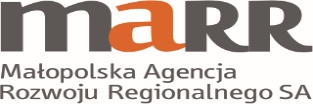 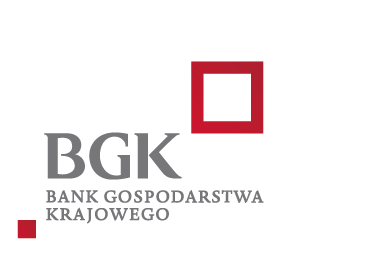 data wpływu wniosku ** 
Wniosek o udzielenie pożyczki oraz częściowe umorzenie spłaty kapitałuPrzyjmujący wniosek**
Przyjmujący wniosek**
I. WNIOSKODAWCA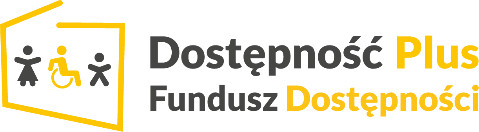 I. WNIOSKODAWCAI. WNIOSKODAWCAI. WNIOSKODAWCAI. WNIOSKODAWCAI. WNIOSKODAWCAI. WNIOSKODAWCAI. WNIOSKODAWCAI. WNIOSKODAWCAI. WNIOSKODAWCAI. WNIOSKODAWCAI.1 Pełna nazwa:I.1 Pełna nazwa:I.1 Pełna nazwa:I.1 Pełna nazwa:I.1 Pełna nazwa:I.1 Pełna nazwa:I.1 Pełna nazwa:I.1 Pełna nazwa:I.1 Pełna nazwa:I.1 Pełna nazwa:I.1 Pełna nazwa:I.2 Adres siedziby:I.2 Adres siedziby:I.2 Adres siedziby:I.2 Adres siedziby:I.2 Adres siedziby:I.2 Adres siedziby:I.2 Adres siedziby:I.2 Adres siedziby:I.2 Adres siedziby:I.2 Adres siedziby:I.2 Adres siedziby:I.3 Adres do korespondencji (jeśli inny niż adres siedziby):I.3 Adres do korespondencji (jeśli inny niż adres siedziby):I.3 Adres do korespondencji (jeśli inny niż adres siedziby):I.3 Adres do korespondencji (jeśli inny niż adres siedziby):I.3 Adres do korespondencji (jeśli inny niż adres siedziby):I.3 Adres do korespondencji (jeśli inny niż adres siedziby):I.3 Adres do korespondencji (jeśli inny niż adres siedziby):I.3 Adres do korespondencji (jeśli inny niż adres siedziby):I.3 Adres do korespondencji (jeśli inny niż adres siedziby):I.3 Adres do korespondencji (jeśli inny niż adres siedziby):I.3 Adres do korespondencji (jeśli inny niż adres siedziby):I.4 Forma prawna Wnioskodawcy:I.4 Forma prawna Wnioskodawcy:I.4 Forma prawna Wnioskodawcy:I.4 Forma prawna Wnioskodawcy:I.4 Forma prawna Wnioskodawcy:I.4 Forma prawna Wnioskodawcy:I.4 Forma prawna Wnioskodawcy:I.4 Forma prawna Wnioskodawcy:I.4 Forma prawna Wnioskodawcy:I.4 Forma prawna Wnioskodawcy:I.4 Forma prawna Wnioskodawcy:I.5 REGON:                       I.6 NIP:             -            -            -            I.6 NIP:             -            -            -            I.6 NIP:             -            -            -            I.6 NIP:             -            -            -            I.6 NIP:             -            -            -            I.6 NIP:             -            -            -            I.6 NIP:             -            -            -            I.6 NIP:             -            -            -            I.6 NIP:             -            -            -            I.6 NIP:             -            -            -            I.6 Nazwa ProjektuII. DANE OSOBY/-ÓB UPOWAŻNIONYCH PRZEZ WNIOSKODAWCĘ DO KONTAKTÓW(W przypadku występowania więcej niż jednej osoby, tabela powinna zostać powielona)II. DANE OSOBY/-ÓB UPOWAŻNIONYCH PRZEZ WNIOSKODAWCĘ DO KONTAKTÓW(W przypadku występowania więcej niż jednej osoby, tabela powinna zostać powielona)II. DANE OSOBY/-ÓB UPOWAŻNIONYCH PRZEZ WNIOSKODAWCĘ DO KONTAKTÓW(W przypadku występowania więcej niż jednej osoby, tabela powinna zostać powielona)II. DANE OSOBY/-ÓB UPOWAŻNIONYCH PRZEZ WNIOSKODAWCĘ DO KONTAKTÓW(W przypadku występowania więcej niż jednej osoby, tabela powinna zostać powielona)II. DANE OSOBY/-ÓB UPOWAŻNIONYCH PRZEZ WNIOSKODAWCĘ DO KONTAKTÓW(W przypadku występowania więcej niż jednej osoby, tabela powinna zostać powielona)II. DANE OSOBY/-ÓB UPOWAŻNIONYCH PRZEZ WNIOSKODAWCĘ DO KONTAKTÓW(W przypadku występowania więcej niż jednej osoby, tabela powinna zostać powielona)II. DANE OSOBY/-ÓB UPOWAŻNIONYCH PRZEZ WNIOSKODAWCĘ DO KONTAKTÓW(W przypadku występowania więcej niż jednej osoby, tabela powinna zostać powielona)II. DANE OSOBY/-ÓB UPOWAŻNIONYCH PRZEZ WNIOSKODAWCĘ DO KONTAKTÓW(W przypadku występowania więcej niż jednej osoby, tabela powinna zostać powielona)II. DANE OSOBY/-ÓB UPOWAŻNIONYCH PRZEZ WNIOSKODAWCĘ DO KONTAKTÓW(W przypadku występowania więcej niż jednej osoby, tabela powinna zostać powielona)II. DANE OSOBY/-ÓB UPOWAŻNIONYCH PRZEZ WNIOSKODAWCĘ DO KONTAKTÓW(W przypadku występowania więcej niż jednej osoby, tabela powinna zostać powielona)II. DANE OSOBY/-ÓB UPOWAŻNIONYCH PRZEZ WNIOSKODAWCĘ DO KONTAKTÓW(W przypadku występowania więcej niż jednej osoby, tabela powinna zostać powielona)II.1 Imię i nazwisko:	II.1 Imię i nazwisko:	II.1 Imię i nazwisko:	II.1 Imię i nazwisko:	II.1 Imię i nazwisko:	II.2 Adres email:II.2 Adres email:II.2 Adres email:II.2 Adres email:II.2 Adres email:II.2 Adres email:II.3 Stanowisko / pełniona funkcja:II.3 Stanowisko / pełniona funkcja:II.3 Stanowisko / pełniona funkcja:II.3 Stanowisko / pełniona funkcja:II.3 Stanowisko / pełniona funkcja:II.4 Numer telefonu:II.4 Numer telefonu:II.4 Numer telefonu:II.4 Numer telefonu:II.4 Numer telefonu:II.4 Numer telefonu:II.5 Adres do korespondencji:II.5 Adres do korespondencji:II.5 Adres do korespondencji:II.5 Adres do korespondencji:II.5 Adres do korespondencji:II.5 Adres do korespondencji:II.5 Adres do korespondencji:II.5 Adres do korespondencji:II.5 Adres do korespondencji:II.5 Adres do korespondencji:II.5 Adres do korespondencji:III. CHARAKTERYSTYKA WNIOSKODAWCYIII. CHARAKTERYSTYKA WNIOSKODAWCYIII. CHARAKTERYSTYKA WNIOSKODAWCYIII. CHARAKTERYSTYKA WNIOSKODAWCYIII. CHARAKTERYSTYKA WNIOSKODAWCYIII. CHARAKTERYSTYKA WNIOSKODAWCYIII. CHARAKTERYSTYKA WNIOSKODAWCYIII. CHARAKTERYSTYKA WNIOSKODAWCYIII. CHARAKTERYSTYKA WNIOSKODAWCYIII. CHARAKTERYSTYKA WNIOSKODAWCYIII. CHARAKTERYSTYKA WNIOSKODAWCY(w tym polu należy zamieścić informacje takie jak: 
- krótki opis faktycznie wykonywanej aktualnie działalności, okres działalności istotne informacje dot. historii Wnioskodawcy 
- Osoby uprawnione do podejmowania decyzji w zakresie zaciągania zobowiązań kredytowych, dysponowania majątkiem, ustanawiania zabezpieczeń 
- Krótka informacja o udziałowcach (struktura), podmiotach powiązanych kapitałowo i ekonomicznie)(w tym polu należy zamieścić informacje takie jak: 
- krótki opis faktycznie wykonywanej aktualnie działalności, okres działalności istotne informacje dot. historii Wnioskodawcy 
- Osoby uprawnione do podejmowania decyzji w zakresie zaciągania zobowiązań kredytowych, dysponowania majątkiem, ustanawiania zabezpieczeń 
- Krótka informacja o udziałowcach (struktura), podmiotach powiązanych kapitałowo i ekonomicznie)(w tym polu należy zamieścić informacje takie jak: 
- krótki opis faktycznie wykonywanej aktualnie działalności, okres działalności istotne informacje dot. historii Wnioskodawcy 
- Osoby uprawnione do podejmowania decyzji w zakresie zaciągania zobowiązań kredytowych, dysponowania majątkiem, ustanawiania zabezpieczeń 
- Krótka informacja o udziałowcach (struktura), podmiotach powiązanych kapitałowo i ekonomicznie)(w tym polu należy zamieścić informacje takie jak: 
- krótki opis faktycznie wykonywanej aktualnie działalności, okres działalności istotne informacje dot. historii Wnioskodawcy 
- Osoby uprawnione do podejmowania decyzji w zakresie zaciągania zobowiązań kredytowych, dysponowania majątkiem, ustanawiania zabezpieczeń 
- Krótka informacja o udziałowcach (struktura), podmiotach powiązanych kapitałowo i ekonomicznie)(w tym polu należy zamieścić informacje takie jak: 
- krótki opis faktycznie wykonywanej aktualnie działalności, okres działalności istotne informacje dot. historii Wnioskodawcy 
- Osoby uprawnione do podejmowania decyzji w zakresie zaciągania zobowiązań kredytowych, dysponowania majątkiem, ustanawiania zabezpieczeń 
- Krótka informacja o udziałowcach (struktura), podmiotach powiązanych kapitałowo i ekonomicznie)(w tym polu należy zamieścić informacje takie jak: 
- krótki opis faktycznie wykonywanej aktualnie działalności, okres działalności istotne informacje dot. historii Wnioskodawcy 
- Osoby uprawnione do podejmowania decyzji w zakresie zaciągania zobowiązań kredytowych, dysponowania majątkiem, ustanawiania zabezpieczeń 
- Krótka informacja o udziałowcach (struktura), podmiotach powiązanych kapitałowo i ekonomicznie)(w tym polu należy zamieścić informacje takie jak: 
- krótki opis faktycznie wykonywanej aktualnie działalności, okres działalności istotne informacje dot. historii Wnioskodawcy 
- Osoby uprawnione do podejmowania decyzji w zakresie zaciągania zobowiązań kredytowych, dysponowania majątkiem, ustanawiania zabezpieczeń 
- Krótka informacja o udziałowcach (struktura), podmiotach powiązanych kapitałowo i ekonomicznie)(w tym polu należy zamieścić informacje takie jak: 
- krótki opis faktycznie wykonywanej aktualnie działalności, okres działalności istotne informacje dot. historii Wnioskodawcy 
- Osoby uprawnione do podejmowania decyzji w zakresie zaciągania zobowiązań kredytowych, dysponowania majątkiem, ustanawiania zabezpieczeń 
- Krótka informacja o udziałowcach (struktura), podmiotach powiązanych kapitałowo i ekonomicznie)(w tym polu należy zamieścić informacje takie jak: 
- krótki opis faktycznie wykonywanej aktualnie działalności, okres działalności istotne informacje dot. historii Wnioskodawcy 
- Osoby uprawnione do podejmowania decyzji w zakresie zaciągania zobowiązań kredytowych, dysponowania majątkiem, ustanawiania zabezpieczeń 
- Krótka informacja o udziałowcach (struktura), podmiotach powiązanych kapitałowo i ekonomicznie)(w tym polu należy zamieścić informacje takie jak: 
- krótki opis faktycznie wykonywanej aktualnie działalności, okres działalności istotne informacje dot. historii Wnioskodawcy 
- Osoby uprawnione do podejmowania decyzji w zakresie zaciągania zobowiązań kredytowych, dysponowania majątkiem, ustanawiania zabezpieczeń 
- Krótka informacja o udziałowcach (struktura), podmiotach powiązanych kapitałowo i ekonomicznie)(w tym polu należy zamieścić informacje takie jak: 
- krótki opis faktycznie wykonywanej aktualnie działalności, okres działalności istotne informacje dot. historii Wnioskodawcy 
- Osoby uprawnione do podejmowania decyzji w zakresie zaciągania zobowiązań kredytowych, dysponowania majątkiem, ustanawiania zabezpieczeń 
- Krótka informacja o udziałowcach (struktura), podmiotach powiązanych kapitałowo i ekonomicznie)IV. WNIOSKOWANY PRODUKTIV. WNIOSKOWANY PRODUKTIV. WNIOSKOWANY PRODUKTIV. WNIOSKOWANY PRODUKTIV. WNIOSKOWANY PRODUKTIV. WNIOSKOWANY PRODUKTIV. WNIOSKOWANY PRODUKTIV. WNIOSKOWANY PRODUKTIV. WNIOSKOWANY PRODUKTIV. WNIOSKOWANY PRODUKTIV. WNIOSKOWANY PRODUKTIV.1 Rodzaj produktuKategoria budynku
(mieszkalny wielorodzinny/użyteczności publicznej/
zamieszkania zbiorowego)Kategoria budynku
(mieszkalny wielorodzinny/użyteczności publicznej/
zamieszkania zbiorowego)Kategoria budynku
(mieszkalny wielorodzinny/użyteczności publicznej/
zamieszkania zbiorowego)Kwota (w PLN)Kwota (w PLN)Kwota słownieKwota słownieOkres kredytowania w miesiącach (maks. 240)Okres kredytowania w miesiącach (maks. 240)Wnioskowane oprocentowanie pożyczki (min. 0,15% w skali roku)Wnioskowane oprocentowanie pożyczki (min. 0,15% w skali roku) POŻYCZKA NA ZAPEWNIENIE DOSTĘPNOŚCI BUDYNKÓWV. INFORMACJE O PROJEKCIEV. INFORMACJE O PROJEKCIEV. INFORMACJE O PROJEKCIEV. INFORMACJE O PROJEKCIEV. INFORMACJE O PROJEKCIEV. INFORMACJE O PROJEKCIEV. INFORMACJE O PROJEKCIEV. INFORMACJE O PROJEKCIEV. INFORMACJE O PROJEKCIEV. INFORMACJE O PROJEKCIEV. INFORMACJE O PROJEKCIEIV.2 Pożyczka będzie stanowić: pomoc de minimis           pomoc publiczną           nie dotyczyIV.2 Pożyczka będzie stanowić: pomoc de minimis           pomoc publiczną           nie dotyczyIV.2 Pożyczka będzie stanowić: pomoc de minimis           pomoc publiczną           nie dotyczyIV.2 Pożyczka będzie stanowić: pomoc de minimis           pomoc publiczną           nie dotyczyIV.2 Pożyczka będzie stanowić: pomoc de minimis           pomoc publiczną           nie dotyczyIV.2 Pożyczka będzie stanowić: pomoc de minimis           pomoc publiczną           nie dotyczyIV.2 Pożyczka będzie stanowić: pomoc de minimis           pomoc publiczną           nie dotyczyIV.2 Pożyczka będzie stanowić: pomoc de minimis           pomoc publiczną           nie dotyczyIV.2 Pożyczka będzie stanowić: pomoc de minimis           pomoc publiczną           nie dotyczyIV.2 Pożyczka będzie stanowić: pomoc de minimis           pomoc publiczną           nie dotyczyIV.2 Pożyczka będzie stanowić: pomoc de minimis           pomoc publiczną           nie dotyczyIV.3 Przeznaczenie pożyczki:
(w tym polu należy opisać planowane do sfinansowania wydatki, wraz z orientacyjnym kosztorysem oraz inne niezbędne informacje identyfikujące inwestycję jak np. dokładny adres inwestycji)IV.3 Przeznaczenie pożyczki:
(w tym polu należy opisać planowane do sfinansowania wydatki, wraz z orientacyjnym kosztorysem oraz inne niezbędne informacje identyfikujące inwestycję jak np. dokładny adres inwestycji)IV.3 Przeznaczenie pożyczki:
(w tym polu należy opisać planowane do sfinansowania wydatki, wraz z orientacyjnym kosztorysem oraz inne niezbędne informacje identyfikujące inwestycję jak np. dokładny adres inwestycji)IV.3 Przeznaczenie pożyczki:
(w tym polu należy opisać planowane do sfinansowania wydatki, wraz z orientacyjnym kosztorysem oraz inne niezbędne informacje identyfikujące inwestycję jak np. dokładny adres inwestycji)IV.3 Przeznaczenie pożyczki:
(w tym polu należy opisać planowane do sfinansowania wydatki, wraz z orientacyjnym kosztorysem oraz inne niezbędne informacje identyfikujące inwestycję jak np. dokładny adres inwestycji)IV.3 Przeznaczenie pożyczki:
(w tym polu należy opisać planowane do sfinansowania wydatki, wraz z orientacyjnym kosztorysem oraz inne niezbędne informacje identyfikujące inwestycję jak np. dokładny adres inwestycji)IV.3 Przeznaczenie pożyczki:
(w tym polu należy opisać planowane do sfinansowania wydatki, wraz z orientacyjnym kosztorysem oraz inne niezbędne informacje identyfikujące inwestycję jak np. dokładny adres inwestycji)IV.3 Przeznaczenie pożyczki:
(w tym polu należy opisać planowane do sfinansowania wydatki, wraz z orientacyjnym kosztorysem oraz inne niezbędne informacje identyfikujące inwestycję jak np. dokładny adres inwestycji)IV.3 Przeznaczenie pożyczki:
(w tym polu należy opisać planowane do sfinansowania wydatki, wraz z orientacyjnym kosztorysem oraz inne niezbędne informacje identyfikujące inwestycję jak np. dokładny adres inwestycji)IV.3 Przeznaczenie pożyczki:
(w tym polu należy opisać planowane do sfinansowania wydatki, wraz z orientacyjnym kosztorysem oraz inne niezbędne informacje identyfikujące inwestycję jak np. dokładny adres inwestycji)IV.3 Przeznaczenie pożyczki:
(w tym polu należy opisać planowane do sfinansowania wydatki, wraz z orientacyjnym kosztorysem oraz inne niezbędne informacje identyfikujące inwestycję jak np. dokładny adres inwestycji)IV.4 Czy wnioskowane wsparcie zostanie przeznaczone na przedsięwzięcie, na które Wnioskodawca otrzymał wcześniej inną pomoc? TAK                      NIE(Jeśli zaznaczono pole TAK, proszę wskazać formę otrzymanego wsparcia, dzień otrzymanego wsparcia, podmiot udzielający wsparcia, podstawę prawną udzielenia wsparcia, wartość oraz intensywność otrzymanego wsparcia.)IV.4 Czy wnioskowane wsparcie zostanie przeznaczone na przedsięwzięcie, na które Wnioskodawca otrzymał wcześniej inną pomoc? TAK                      NIE(Jeśli zaznaczono pole TAK, proszę wskazać formę otrzymanego wsparcia, dzień otrzymanego wsparcia, podmiot udzielający wsparcia, podstawę prawną udzielenia wsparcia, wartość oraz intensywność otrzymanego wsparcia.)IV.4 Czy wnioskowane wsparcie zostanie przeznaczone na przedsięwzięcie, na które Wnioskodawca otrzymał wcześniej inną pomoc? TAK                      NIE(Jeśli zaznaczono pole TAK, proszę wskazać formę otrzymanego wsparcia, dzień otrzymanego wsparcia, podmiot udzielający wsparcia, podstawę prawną udzielenia wsparcia, wartość oraz intensywność otrzymanego wsparcia.)IV.4 Czy wnioskowane wsparcie zostanie przeznaczone na przedsięwzięcie, na które Wnioskodawca otrzymał wcześniej inną pomoc? TAK                      NIE(Jeśli zaznaczono pole TAK, proszę wskazać formę otrzymanego wsparcia, dzień otrzymanego wsparcia, podmiot udzielający wsparcia, podstawę prawną udzielenia wsparcia, wartość oraz intensywność otrzymanego wsparcia.)IV.4 Czy wnioskowane wsparcie zostanie przeznaczone na przedsięwzięcie, na które Wnioskodawca otrzymał wcześniej inną pomoc? TAK                      NIE(Jeśli zaznaczono pole TAK, proszę wskazać formę otrzymanego wsparcia, dzień otrzymanego wsparcia, podmiot udzielający wsparcia, podstawę prawną udzielenia wsparcia, wartość oraz intensywność otrzymanego wsparcia.)IV.4 Czy wnioskowane wsparcie zostanie przeznaczone na przedsięwzięcie, na które Wnioskodawca otrzymał wcześniej inną pomoc? TAK                      NIE(Jeśli zaznaczono pole TAK, proszę wskazać formę otrzymanego wsparcia, dzień otrzymanego wsparcia, podmiot udzielający wsparcia, podstawę prawną udzielenia wsparcia, wartość oraz intensywność otrzymanego wsparcia.)IV.4 Czy wnioskowane wsparcie zostanie przeznaczone na przedsięwzięcie, na które Wnioskodawca otrzymał wcześniej inną pomoc? TAK                      NIE(Jeśli zaznaczono pole TAK, proszę wskazać formę otrzymanego wsparcia, dzień otrzymanego wsparcia, podmiot udzielający wsparcia, podstawę prawną udzielenia wsparcia, wartość oraz intensywność otrzymanego wsparcia.)IV.4 Czy wnioskowane wsparcie zostanie przeznaczone na przedsięwzięcie, na które Wnioskodawca otrzymał wcześniej inną pomoc? TAK                      NIE(Jeśli zaznaczono pole TAK, proszę wskazać formę otrzymanego wsparcia, dzień otrzymanego wsparcia, podmiot udzielający wsparcia, podstawę prawną udzielenia wsparcia, wartość oraz intensywność otrzymanego wsparcia.)IV.4 Czy wnioskowane wsparcie zostanie przeznaczone na przedsięwzięcie, na które Wnioskodawca otrzymał wcześniej inną pomoc? TAK                      NIE(Jeśli zaznaczono pole TAK, proszę wskazać formę otrzymanego wsparcia, dzień otrzymanego wsparcia, podmiot udzielający wsparcia, podstawę prawną udzielenia wsparcia, wartość oraz intensywność otrzymanego wsparcia.)IV.4 Czy wnioskowane wsparcie zostanie przeznaczone na przedsięwzięcie, na które Wnioskodawca otrzymał wcześniej inną pomoc? TAK                      NIE(Jeśli zaznaczono pole TAK, proszę wskazać formę otrzymanego wsparcia, dzień otrzymanego wsparcia, podmiot udzielający wsparcia, podstawę prawną udzielenia wsparcia, wartość oraz intensywność otrzymanego wsparcia.)IV.4 Czy wnioskowane wsparcie zostanie przeznaczone na przedsięwzięcie, na które Wnioskodawca otrzymał wcześniej inną pomoc? TAK                      NIE(Jeśli zaznaczono pole TAK, proszę wskazać formę otrzymanego wsparcia, dzień otrzymanego wsparcia, podmiot udzielający wsparcia, podstawę prawną udzielenia wsparcia, wartość oraz intensywność otrzymanego wsparcia.)IV.5 Czy Wnioskodawca zobowiązany jest do stosowania ustawy z dnia 11 września 2019 r. Prawo zamówień publicznych? TAK                      NIEIV.5 Czy Wnioskodawca zobowiązany jest do stosowania ustawy z dnia 11 września 2019 r. Prawo zamówień publicznych? TAK                      NIEIV.5 Czy Wnioskodawca zobowiązany jest do stosowania ustawy z dnia 11 września 2019 r. Prawo zamówień publicznych? TAK                      NIEIV.5 Czy Wnioskodawca zobowiązany jest do stosowania ustawy z dnia 11 września 2019 r. Prawo zamówień publicznych? TAK                      NIEIV.5 Czy Wnioskodawca zobowiązany jest do stosowania ustawy z dnia 11 września 2019 r. Prawo zamówień publicznych? TAK                      NIEIV.5 Czy Wnioskodawca zobowiązany jest do stosowania ustawy z dnia 11 września 2019 r. Prawo zamówień publicznych? TAK                      NIEIV.5 Czy Wnioskodawca zobowiązany jest do stosowania ustawy z dnia 11 września 2019 r. Prawo zamówień publicznych? TAK                      NIEIV.5 Czy Wnioskodawca zobowiązany jest do stosowania ustawy z dnia 11 września 2019 r. Prawo zamówień publicznych? TAK                      NIEIV.5 Czy Wnioskodawca zobowiązany jest do stosowania ustawy z dnia 11 września 2019 r. Prawo zamówień publicznych? TAK                      NIEIV.5 Czy Wnioskodawca zobowiązany jest do stosowania ustawy z dnia 11 września 2019 r. Prawo zamówień publicznych? TAK                      NIEIV.5 Czy Wnioskodawca zobowiązany jest do stosowania ustawy z dnia 11 września 2019 r. Prawo zamówień publicznych? TAK                      NIEIV.6 Liczba kontraktów/umów, w ramach których realizowany będzie Projekt (z krótkim opisem):IV.6 Liczba kontraktów/umów, w ramach których realizowany będzie Projekt (z krótkim opisem):IV.6 Liczba kontraktów/umów, w ramach których realizowany będzie Projekt (z krótkim opisem):IV.6 Liczba kontraktów/umów, w ramach których realizowany będzie Projekt (z krótkim opisem):IV.6 Liczba kontraktów/umów, w ramach których realizowany będzie Projekt (z krótkim opisem):IV.6 Liczba kontraktów/umów, w ramach których realizowany będzie Projekt (z krótkim opisem):IV.6 Liczba kontraktów/umów, w ramach których realizowany będzie Projekt (z krótkim opisem):IV.6 Liczba kontraktów/umów, w ramach których realizowany będzie Projekt (z krótkim opisem):IV.6 Liczba kontraktów/umów, w ramach których realizowany będzie Projekt (z krótkim opisem):IV.6 Liczba kontraktów/umów, w ramach których realizowany będzie Projekt (z krótkim opisem):IV.6 Liczba kontraktów/umów, w ramach których realizowany będzie Projekt (z krótkim opisem):IV.7 Czy w dostosowywanym budynku prowadzona jest działalność gospodarcza?
 TAK                      NIE
(jeśli zaznaczono pole TAK, należy opisać rodzaj, zakres i charakter prowadzonej działalności)IV.7 Czy w dostosowywanym budynku prowadzona jest działalność gospodarcza?
 TAK                      NIE
(jeśli zaznaczono pole TAK, należy opisać rodzaj, zakres i charakter prowadzonej działalności)IV.7 Czy w dostosowywanym budynku prowadzona jest działalność gospodarcza?
 TAK                      NIE
(jeśli zaznaczono pole TAK, należy opisać rodzaj, zakres i charakter prowadzonej działalności)IV.7 Czy w dostosowywanym budynku prowadzona jest działalność gospodarcza?
 TAK                      NIE
(jeśli zaznaczono pole TAK, należy opisać rodzaj, zakres i charakter prowadzonej działalności)IV.7 Czy w dostosowywanym budynku prowadzona jest działalność gospodarcza?
 TAK                      NIE
(jeśli zaznaczono pole TAK, należy opisać rodzaj, zakres i charakter prowadzonej działalności)IV.7 Czy w dostosowywanym budynku prowadzona jest działalność gospodarcza?
 TAK                      NIE
(jeśli zaznaczono pole TAK, należy opisać rodzaj, zakres i charakter prowadzonej działalności)IV.7 Czy w dostosowywanym budynku prowadzona jest działalność gospodarcza?
 TAK                      NIE
(jeśli zaznaczono pole TAK, należy opisać rodzaj, zakres i charakter prowadzonej działalności)IV.7 Czy w dostosowywanym budynku prowadzona jest działalność gospodarcza?
 TAK                      NIE
(jeśli zaznaczono pole TAK, należy opisać rodzaj, zakres i charakter prowadzonej działalności)IV.7 Czy w dostosowywanym budynku prowadzona jest działalność gospodarcza?
 TAK                      NIE
(jeśli zaznaczono pole TAK, należy opisać rodzaj, zakres i charakter prowadzonej działalności)IV.7 Czy w dostosowywanym budynku prowadzona jest działalność gospodarcza?
 TAK                      NIE
(jeśli zaznaczono pole TAK, należy opisać rodzaj, zakres i charakter prowadzonej działalności)IV.7 Czy w dostosowywanym budynku prowadzona jest działalność gospodarcza?
 TAK                      NIE
(jeśli zaznaczono pole TAK, należy opisać rodzaj, zakres i charakter prowadzonej działalności)V. WYPŁATA / SPŁATA POŻYCZKIV. WYPŁATA / SPŁATA POŻYCZKIV. WYPŁATA / SPŁATA POŻYCZKIV. WYPŁATA / SPŁATA POŻYCZKIV. WYPŁATA / SPŁATA POŻYCZKIV. WYPŁATA / SPŁATA POŻYCZKIV. WYPŁATA / SPŁATA POŻYCZKIV. WYPŁATA / SPŁATA POŻYCZKIV. WYPŁATA / SPŁATA POŻYCZKIV. WYPŁATA / SPŁATA POŻYCZKIV. WYPŁATA / SPŁATA POŻYCZKIV.1  Sposób wypłaty jednorazowo, do dnia                         w transzach V.1  Sposób wypłaty jednorazowo, do dnia                         w transzach V.2  Spłata pożyczkiV.2  Spłata pożyczkiV.2  Spłata pożyczkiV.2  Spłata pożyczkiV.2  Spłata pożyczkiV.2  Spłata pożyczkiV.2  Spłata pożyczkiV.2  Spłata pożyczkiV.2  Spłata pożyczkiV.2  Spłata pożyczkiV.2  Spłata pożyczki w ratach miesięcznych   inny sposób:[inny niż równe raty miesięczne wymaga uzasadnienia]  rata 1     kwota        rata 2     kwota        rata 3     kwota        rata 4     kwota         rata 5     kwota         rata 6     kwota       w ratach miesięcznych   inny sposób:[inny niż równe raty miesięczne wymaga uzasadnienia]  rata 1     kwota        rata 2     kwota        rata 3     kwota        rata 4     kwota         rata 5     kwota         rata 6     kwota      ilość rat       
do dnia                              do dnia                              do dnia                              do dnia                              do dnia                              do dnia                              ilość rat       
do dnia                              do dnia                              do dnia                              do dnia                              do dnia                              do dnia                               w ratach miesięcznych   inny sposób:[inny niż równe raty miesięczne wymaga uzasadnienia]  rata 1     kwota        rata 2     kwota        rata 3     kwota        rata 4     kwota         rata 5     kwota         rata 6     kwota       w ratach miesięcznych   inny sposób:[inny niż równe raty miesięczne wymaga uzasadnienia]  rata 1     kwota        rata 2     kwota        rata 3     kwota        rata 4     kwota         rata 5     kwota         rata 6     kwota      ilość rat       
do dnia                              do dnia                              do dnia                              do dnia                              do dnia                              do dnia                              ilość rat       
do dnia                              do dnia                              do dnia                              do dnia                              do dnia                              do dnia                              rata 7     kwota             do dnia                              rata 8     kwota             do dnia                              rata 9     kwota             do dnia                              rata 10   kwota             do dnia                              rata n     kwota             do dnia                              rata n+1 kwota             do dnia                              rata 7     kwota             do dnia                              rata 8     kwota             do dnia                              rata 9     kwota             do dnia                              rata 10   kwota             do dnia                              rata n     kwota             do dnia                              rata n+1 kwota             do dnia                              rata 7     kwota             do dnia                              rata 8     kwota             do dnia                              rata 9     kwota             do dnia                              rata 10   kwota             do dnia                              rata n     kwota             do dnia                              rata n+1 kwota             do dnia                              rata 7     kwota             do dnia                              rata 8     kwota             do dnia                              rata 9     kwota             do dnia                              rata 10   kwota             do dnia                              rata n     kwota             do dnia                              rata n+1 kwota             do dnia                              rata 7     kwota             do dnia                              rata 8     kwota             do dnia                              rata 9     kwota             do dnia                              rata 10   kwota             do dnia                              rata n     kwota             do dnia                              rata n+1 kwota             do dnia                              rata 7     kwota             do dnia                              rata 8     kwota             do dnia                              rata 9     kwota             do dnia                              rata 10   kwota             do dnia                              rata n     kwota             do dnia                              rata n+1 kwota             do dnia                              rata 7     kwota             do dnia                              rata 8     kwota             do dnia                              rata 9     kwota             do dnia                              rata 10   kwota             do dnia                              rata n     kwota             do dnia                              rata n+1 kwota             do dnia                              V.3  Karencja w spłacie kapitału pożyczki:    TAK                      NIE (jeśli zaznaczono pole TAK należy określić wnioskowaną karencję (maksymalnie 6 miesięcy): ………………………….V.3  Karencja w spłacie kapitału pożyczki:    TAK                      NIE (jeśli zaznaczono pole TAK należy określić wnioskowaną karencję (maksymalnie 6 miesięcy): ………………………….V.3  Karencja w spłacie kapitału pożyczki:    TAK                      NIE (jeśli zaznaczono pole TAK należy określić wnioskowaną karencję (maksymalnie 6 miesięcy): ………………………….V.3  Karencja w spłacie kapitału pożyczki:    TAK                      NIE (jeśli zaznaczono pole TAK należy określić wnioskowaną karencję (maksymalnie 6 miesięcy): ………………………….V.3  Karencja w spłacie kapitału pożyczki:    TAK                      NIE (jeśli zaznaczono pole TAK należy określić wnioskowaną karencję (maksymalnie 6 miesięcy): ………………………….V.3  Karencja w spłacie kapitału pożyczki:    TAK                      NIE (jeśli zaznaczono pole TAK należy określić wnioskowaną karencję (maksymalnie 6 miesięcy): ………………………….V.3  Karencja w spłacie kapitału pożyczki:    TAK                      NIE (jeśli zaznaczono pole TAK należy określić wnioskowaną karencję (maksymalnie 6 miesięcy): ………………………….V.3  Karencja w spłacie kapitału pożyczki:    TAK                      NIE (jeśli zaznaczono pole TAK należy określić wnioskowaną karencję (maksymalnie 6 miesięcy): ………………………….V.3  Karencja w spłacie kapitału pożyczki:    TAK                      NIE (jeśli zaznaczono pole TAK należy określić wnioskowaną karencję (maksymalnie 6 miesięcy): ………………………….V.3  Karencja w spłacie kapitału pożyczki:    TAK                      NIE (jeśli zaznaczono pole TAK należy określić wnioskowaną karencję (maksymalnie 6 miesięcy): ………………………….V.3  Karencja w spłacie kapitału pożyczki:    TAK                      NIE (jeśli zaznaczono pole TAK należy określić wnioskowaną karencję (maksymalnie 6 miesięcy): ………………………….V.4  Proponowane zabezpieczenie spłaty pożyczki (rodzaj oraz wartość zabezpieczenia w PLN):Weksel in blanco (obowiązkowo)rodzaj:                                                                                                                                                              wartość:                                  PLNrodzaj:                                                                                                                                                              wartość:                                  PLNrodzaj:                                                                                                                                                              wartość:                                  PLNV.4  Proponowane zabezpieczenie spłaty pożyczki (rodzaj oraz wartość zabezpieczenia w PLN):Weksel in blanco (obowiązkowo)rodzaj:                                                                                                                                                              wartość:                                  PLNrodzaj:                                                                                                                                                              wartość:                                  PLNrodzaj:                                                                                                                                                              wartość:                                  PLNV.4  Proponowane zabezpieczenie spłaty pożyczki (rodzaj oraz wartość zabezpieczenia w PLN):Weksel in blanco (obowiązkowo)rodzaj:                                                                                                                                                              wartość:                                  PLNrodzaj:                                                                                                                                                              wartość:                                  PLNrodzaj:                                                                                                                                                              wartość:                                  PLNV.4  Proponowane zabezpieczenie spłaty pożyczki (rodzaj oraz wartość zabezpieczenia w PLN):Weksel in blanco (obowiązkowo)rodzaj:                                                                                                                                                              wartość:                                  PLNrodzaj:                                                                                                                                                              wartość:                                  PLNrodzaj:                                                                                                                                                              wartość:                                  PLNV.4  Proponowane zabezpieczenie spłaty pożyczki (rodzaj oraz wartość zabezpieczenia w PLN):Weksel in blanco (obowiązkowo)rodzaj:                                                                                                                                                              wartość:                                  PLNrodzaj:                                                                                                                                                              wartość:                                  PLNrodzaj:                                                                                                                                                              wartość:                                  PLNV.4  Proponowane zabezpieczenie spłaty pożyczki (rodzaj oraz wartość zabezpieczenia w PLN):Weksel in blanco (obowiązkowo)rodzaj:                                                                                                                                                              wartość:                                  PLNrodzaj:                                                                                                                                                              wartość:                                  PLNrodzaj:                                                                                                                                                              wartość:                                  PLNV.4  Proponowane zabezpieczenie spłaty pożyczki (rodzaj oraz wartość zabezpieczenia w PLN):Weksel in blanco (obowiązkowo)rodzaj:                                                                                                                                                              wartość:                                  PLNrodzaj:                                                                                                                                                              wartość:                                  PLNrodzaj:                                                                                                                                                              wartość:                                  PLNV.4  Proponowane zabezpieczenie spłaty pożyczki (rodzaj oraz wartość zabezpieczenia w PLN):Weksel in blanco (obowiązkowo)rodzaj:                                                                                                                                                              wartość:                                  PLNrodzaj:                                                                                                                                                              wartość:                                  PLNrodzaj:                                                                                                                                                              wartość:                                  PLNV.4  Proponowane zabezpieczenie spłaty pożyczki (rodzaj oraz wartość zabezpieczenia w PLN):Weksel in blanco (obowiązkowo)rodzaj:                                                                                                                                                              wartość:                                  PLNrodzaj:                                                                                                                                                              wartość:                                  PLNrodzaj:                                                                                                                                                              wartość:                                  PLNV.4  Proponowane zabezpieczenie spłaty pożyczki (rodzaj oraz wartość zabezpieczenia w PLN):Weksel in blanco (obowiązkowo)rodzaj:                                                                                                                                                              wartość:                                  PLNrodzaj:                                                                                                                                                              wartość:                                  PLNrodzaj:                                                                                                                                                              wartość:                                  PLNV.4  Proponowane zabezpieczenie spłaty pożyczki (rodzaj oraz wartość zabezpieczenia w PLN):Weksel in blanco (obowiązkowo)rodzaj:                                                                                                                                                              wartość:                                  PLNrodzaj:                                                                                                                                                              wartość:                                  PLNrodzaj:                                                                                                                                                              wartość:                                  PLNVI. CHARAKTERYSTYKA INWESTYCJIVI. CHARAKTERYSTYKA INWESTYCJIVI. CHARAKTERYSTYKA INWESTYCJIVI. CHARAKTERYSTYKA INWESTYCJIVI. CHARAKTERYSTYKA INWESTYCJIVI. CHARAKTERYSTYKA INWESTYCJIVI. CHARAKTERYSTYKA INWESTYCJIVI. CHARAKTERYSTYKA INWESTYCJIVI. CHARAKTERYSTYKA INWESTYCJIVI. CHARAKTERYSTYKA INWESTYCJIVI. CHARAKTERYSTYKA INWESTYCJIWartość kosztorysowa inwestycji netto (bez podatku VAT)*/ brutto (wnioskodawca nie ma prawnych możliwości odzyskania podatku VAT)*, w każdym przypadku bez ceł, opłat importowych i wszystkich innych kosztów inwestycji, które są odzyskiwane, refundowane lub kompensowane w jakikolwiek inny sposób, wraz z podziałem na poniesione i do poniesieniaWartość kosztorysowa inwestycji netto (bez podatku VAT)*/ brutto (wnioskodawca nie ma prawnych możliwości odzyskania podatku VAT)*, w każdym przypadku bez ceł, opłat importowych i wszystkich innych kosztów inwestycji, które są odzyskiwane, refundowane lub kompensowane w jakikolwiek inny sposób, wraz z podziałem na poniesione i do poniesieniaWartość kosztorysowa inwestycji netto (bez podatku VAT)*/ brutto (wnioskodawca nie ma prawnych możliwości odzyskania podatku VAT)*, w każdym przypadku bez ceł, opłat importowych i wszystkich innych kosztów inwestycji, które są odzyskiwane, refundowane lub kompensowane w jakikolwiek inny sposób, wraz z podziałem na poniesione i do poniesieniaWartość kosztorysowa inwestycji netto (bez podatku VAT)*/ brutto (wnioskodawca nie ma prawnych możliwości odzyskania podatku VAT)*, w każdym przypadku bez ceł, opłat importowych i wszystkich innych kosztów inwestycji, które są odzyskiwane, refundowane lub kompensowane w jakikolwiek inny sposób, wraz z podziałem na poniesione i do poniesieniaokres realizacji inwestycji (w miesiącach)okres realizacji inwestycji (w miesiącach)okres realizacji inwestycji (w miesiącach)okres realizacji inwestycji (w miesiącach)termin rozpoczęcia realizacji inwestycji (miesiąc i rok)termin rozpoczęcia realizacji inwestycji (miesiąc i rok)termin rozpoczęcia realizacji inwestycji (miesiąc i rok)termin rozpoczęcia realizacji inwestycji (miesiąc i rok)termin planowanego oddania inwestycji do użytku (miesiąc i rok)termin planowanego oddania inwestycji do użytku (miesiąc i rok)termin planowanego oddania inwestycji do użytku (miesiąc i rok)termin planowanego oddania inwestycji do użytku (miesiąc i rok)*skreślić niepotrzebne *skreślić niepotrzebne *skreślić niepotrzebne *skreślić niepotrzebne wartośćwartośćwartośćwartośćwartośćVII. ŹRÓDŁA FINANSOWANIA INWESTYCJIVII. ŹRÓDŁA FINANSOWANIA INWESTYCJIVII. ŹRÓDŁA FINANSOWANIA INWESTYCJIVII. ŹRÓDŁA FINANSOWANIA INWESTYCJIVII. ŹRÓDŁA FINANSOWANIA INWESTYCJIVII. ŹRÓDŁA FINANSOWANIA INWESTYCJIVII. ŹRÓDŁA FINANSOWANIA INWESTYCJIVII. ŹRÓDŁA FINANSOWANIA INWESTYCJIVII. ŹRÓDŁA FINANSOWANIA INWESTYCJIVII. ŹRÓDŁA FINANSOWANIA INWESTYCJIVII. ŹRÓDŁA FINANSOWANIA INWESTYCJIVII.1 Planowane / docelowe źródła finansowania kosztów Projektu (w PLN)VII.1 Planowane / docelowe źródła finansowania kosztów Projektu (w PLN)VII.1 Planowane / docelowe źródła finansowania kosztów Projektu (w PLN)VII.1 Planowane / docelowe źródła finansowania kosztów Projektu (w PLN)VII.1 Planowane / docelowe źródła finansowania kosztów Projektu (w PLN)VII.1 Planowane / docelowe źródła finansowania kosztów Projektu (w PLN)VII.1 Planowane / docelowe źródła finansowania kosztów Projektu (w PLN)VII.1 Planowane / docelowe źródła finansowania kosztów Projektu (w PLN)VII.1 Planowane / docelowe źródła finansowania kosztów Projektu (w PLN)VII.1 Planowane / docelowe źródła finansowania kosztów Projektu (w PLN)VII.1 Planowane / docelowe źródła finansowania kosztów Projektu (w PLN)VII.2 Czy wnioskodawca ubiega się o Dotację PFRON? TAK                      NIE                        NIE DOTYCZY(jeśli zaznaczono pole TAK, należy dołączyć do Wniosku odpowiednią dokumentację PFRON, zawierającą m.in. koszty finansowane z Dotacji PFRON)VII.2 Czy wnioskodawca ubiega się o Dotację PFRON? TAK                      NIE                        NIE DOTYCZY(jeśli zaznaczono pole TAK, należy dołączyć do Wniosku odpowiednią dokumentację PFRON, zawierającą m.in. koszty finansowane z Dotacji PFRON)VII.2 Czy wnioskodawca ubiega się o Dotację PFRON? TAK                      NIE                        NIE DOTYCZY(jeśli zaznaczono pole TAK, należy dołączyć do Wniosku odpowiednią dokumentację PFRON, zawierającą m.in. koszty finansowane z Dotacji PFRON)VII.2 Czy wnioskodawca ubiega się o Dotację PFRON? TAK                      NIE                        NIE DOTYCZY(jeśli zaznaczono pole TAK, należy dołączyć do Wniosku odpowiednią dokumentację PFRON, zawierającą m.in. koszty finansowane z Dotacji PFRON)VII.2 Czy wnioskodawca ubiega się o Dotację PFRON? TAK                      NIE                        NIE DOTYCZY(jeśli zaznaczono pole TAK, należy dołączyć do Wniosku odpowiednią dokumentację PFRON, zawierającą m.in. koszty finansowane z Dotacji PFRON)VII.2 Czy wnioskodawca ubiega się o Dotację PFRON? TAK                      NIE                        NIE DOTYCZY(jeśli zaznaczono pole TAK, należy dołączyć do Wniosku odpowiednią dokumentację PFRON, zawierającą m.in. koszty finansowane z Dotacji PFRON)VII.2 Czy wnioskodawca ubiega się o Dotację PFRON? TAK                      NIE                        NIE DOTYCZY(jeśli zaznaczono pole TAK, należy dołączyć do Wniosku odpowiednią dokumentację PFRON, zawierającą m.in. koszty finansowane z Dotacji PFRON)VII.2 Czy wnioskodawca ubiega się o Dotację PFRON? TAK                      NIE                        NIE DOTYCZY(jeśli zaznaczono pole TAK, należy dołączyć do Wniosku odpowiednią dokumentację PFRON, zawierającą m.in. koszty finansowane z Dotacji PFRON)VII.2 Czy wnioskodawca ubiega się o Dotację PFRON? TAK                      NIE                        NIE DOTYCZY(jeśli zaznaczono pole TAK, należy dołączyć do Wniosku odpowiednią dokumentację PFRON, zawierającą m.in. koszty finansowane z Dotacji PFRON)VII.2 Czy wnioskodawca ubiega się o Dotację PFRON? TAK                      NIE                        NIE DOTYCZY(jeśli zaznaczono pole TAK, należy dołączyć do Wniosku odpowiednią dokumentację PFRON, zawierającą m.in. koszty finansowane z Dotacji PFRON)VII.2 Czy wnioskodawca ubiega się o Dotację PFRON? TAK                      NIE                        NIE DOTYCZY(jeśli zaznaczono pole TAK, należy dołączyć do Wniosku odpowiednią dokumentację PFRON, zawierającą m.in. koszty finansowane z Dotacji PFRON)VIII. AUDYT DOSTĘPNOŚCIVIII. AUDYT DOSTĘPNOŚCIVIII. AUDYT DOSTĘPNOŚCIVIII. AUDYT DOSTĘPNOŚCIVIII. AUDYT DOSTĘPNOŚCIVIII. AUDYT DOSTĘPNOŚCIVIII. AUDYT DOSTĘPNOŚCIVIII. AUDYT DOSTĘPNOŚCIVIII. AUDYT DOSTĘPNOŚCIVIII. AUDYT DOSTĘPNOŚCIVIII. AUDYT DOSTĘPNOŚCIVIII.1 Audyt dostępności (to pole należy wypełnić jeżeli audyt dostępności nie stanowi oddzielnego dokumentu załączonego do wniosku)(w tym polu należy zawrzeć analizę określająca zakres inwestycji zwiększającej dostępność budynków dla osób o szczególnych potrzebach zawierającą m.in.:
- obecny stan faktyczny poziomu dostępności do budynku,
- planowane optymalne działania poprawiające dostępność do budynku osobom o szczególnych potrzebach,
- informację dotyczącą spełniania standardów dostępności w zakresie planowanych inwestycji,
- inne informacje, takie jak m.in. przeprowadzone analizy, wizje lokalne)VIII.1 Audyt dostępności (to pole należy wypełnić jeżeli audyt dostępności nie stanowi oddzielnego dokumentu załączonego do wniosku)(w tym polu należy zawrzeć analizę określająca zakres inwestycji zwiększającej dostępność budynków dla osób o szczególnych potrzebach zawierającą m.in.:
- obecny stan faktyczny poziomu dostępności do budynku,
- planowane optymalne działania poprawiające dostępność do budynku osobom o szczególnych potrzebach,
- informację dotyczącą spełniania standardów dostępności w zakresie planowanych inwestycji,
- inne informacje, takie jak m.in. przeprowadzone analizy, wizje lokalne)VIII.1 Audyt dostępności (to pole należy wypełnić jeżeli audyt dostępności nie stanowi oddzielnego dokumentu załączonego do wniosku)(w tym polu należy zawrzeć analizę określająca zakres inwestycji zwiększającej dostępność budynków dla osób o szczególnych potrzebach zawierającą m.in.:
- obecny stan faktyczny poziomu dostępności do budynku,
- planowane optymalne działania poprawiające dostępność do budynku osobom o szczególnych potrzebach,
- informację dotyczącą spełniania standardów dostępności w zakresie planowanych inwestycji,
- inne informacje, takie jak m.in. przeprowadzone analizy, wizje lokalne)VIII.1 Audyt dostępności (to pole należy wypełnić jeżeli audyt dostępności nie stanowi oddzielnego dokumentu załączonego do wniosku)(w tym polu należy zawrzeć analizę określająca zakres inwestycji zwiększającej dostępność budynków dla osób o szczególnych potrzebach zawierającą m.in.:
- obecny stan faktyczny poziomu dostępności do budynku,
- planowane optymalne działania poprawiające dostępność do budynku osobom o szczególnych potrzebach,
- informację dotyczącą spełniania standardów dostępności w zakresie planowanych inwestycji,
- inne informacje, takie jak m.in. przeprowadzone analizy, wizje lokalne)VIII.1 Audyt dostępności (to pole należy wypełnić jeżeli audyt dostępności nie stanowi oddzielnego dokumentu załączonego do wniosku)(w tym polu należy zawrzeć analizę określająca zakres inwestycji zwiększającej dostępność budynków dla osób o szczególnych potrzebach zawierającą m.in.:
- obecny stan faktyczny poziomu dostępności do budynku,
- planowane optymalne działania poprawiające dostępność do budynku osobom o szczególnych potrzebach,
- informację dotyczącą spełniania standardów dostępności w zakresie planowanych inwestycji,
- inne informacje, takie jak m.in. przeprowadzone analizy, wizje lokalne)VIII.1 Audyt dostępności (to pole należy wypełnić jeżeli audyt dostępności nie stanowi oddzielnego dokumentu załączonego do wniosku)(w tym polu należy zawrzeć analizę określająca zakres inwestycji zwiększającej dostępność budynków dla osób o szczególnych potrzebach zawierającą m.in.:
- obecny stan faktyczny poziomu dostępności do budynku,
- planowane optymalne działania poprawiające dostępność do budynku osobom o szczególnych potrzebach,
- informację dotyczącą spełniania standardów dostępności w zakresie planowanych inwestycji,
- inne informacje, takie jak m.in. przeprowadzone analizy, wizje lokalne)VIII.1 Audyt dostępności (to pole należy wypełnić jeżeli audyt dostępności nie stanowi oddzielnego dokumentu załączonego do wniosku)(w tym polu należy zawrzeć analizę określająca zakres inwestycji zwiększającej dostępność budynków dla osób o szczególnych potrzebach zawierającą m.in.:
- obecny stan faktyczny poziomu dostępności do budynku,
- planowane optymalne działania poprawiające dostępność do budynku osobom o szczególnych potrzebach,
- informację dotyczącą spełniania standardów dostępności w zakresie planowanych inwestycji,
- inne informacje, takie jak m.in. przeprowadzone analizy, wizje lokalne)VIII.1 Audyt dostępności (to pole należy wypełnić jeżeli audyt dostępności nie stanowi oddzielnego dokumentu załączonego do wniosku)(w tym polu należy zawrzeć analizę określająca zakres inwestycji zwiększającej dostępność budynków dla osób o szczególnych potrzebach zawierającą m.in.:
- obecny stan faktyczny poziomu dostępności do budynku,
- planowane optymalne działania poprawiające dostępność do budynku osobom o szczególnych potrzebach,
- informację dotyczącą spełniania standardów dostępności w zakresie planowanych inwestycji,
- inne informacje, takie jak m.in. przeprowadzone analizy, wizje lokalne)VIII.1 Audyt dostępności (to pole należy wypełnić jeżeli audyt dostępności nie stanowi oddzielnego dokumentu załączonego do wniosku)(w tym polu należy zawrzeć analizę określająca zakres inwestycji zwiększającej dostępność budynków dla osób o szczególnych potrzebach zawierającą m.in.:
- obecny stan faktyczny poziomu dostępności do budynku,
- planowane optymalne działania poprawiające dostępność do budynku osobom o szczególnych potrzebach,
- informację dotyczącą spełniania standardów dostępności w zakresie planowanych inwestycji,
- inne informacje, takie jak m.in. przeprowadzone analizy, wizje lokalne)VIII.1 Audyt dostępności (to pole należy wypełnić jeżeli audyt dostępności nie stanowi oddzielnego dokumentu załączonego do wniosku)(w tym polu należy zawrzeć analizę określająca zakres inwestycji zwiększającej dostępność budynków dla osób o szczególnych potrzebach zawierającą m.in.:
- obecny stan faktyczny poziomu dostępności do budynku,
- planowane optymalne działania poprawiające dostępność do budynku osobom o szczególnych potrzebach,
- informację dotyczącą spełniania standardów dostępności w zakresie planowanych inwestycji,
- inne informacje, takie jak m.in. przeprowadzone analizy, wizje lokalne)VIII.1 Audyt dostępności (to pole należy wypełnić jeżeli audyt dostępności nie stanowi oddzielnego dokumentu załączonego do wniosku)(w tym polu należy zawrzeć analizę określająca zakres inwestycji zwiększającej dostępność budynków dla osób o szczególnych potrzebach zawierającą m.in.:
- obecny stan faktyczny poziomu dostępności do budynku,
- planowane optymalne działania poprawiające dostępność do budynku osobom o szczególnych potrzebach,
- informację dotyczącą spełniania standardów dostępności w zakresie planowanych inwestycji,
- inne informacje, takie jak m.in. przeprowadzone analizy, wizje lokalne)VIII.2 Oświadczam, że Projekt jest zgodny ze Standardami dostępności dla polityki spójności na lata 2014-2020 (stanowiącymi załącznik do Zasad Naboru Wniosków).

  TAK                      NIE                       VIII.2 Oświadczam, że Projekt jest zgodny ze Standardami dostępności dla polityki spójności na lata 2014-2020 (stanowiącymi załącznik do Zasad Naboru Wniosków).

  TAK                      NIE                       VIII.2 Oświadczam, że Projekt jest zgodny ze Standardami dostępności dla polityki spójności na lata 2014-2020 (stanowiącymi załącznik do Zasad Naboru Wniosków).

  TAK                      NIE                       VIII.2 Oświadczam, że Projekt jest zgodny ze Standardami dostępności dla polityki spójności na lata 2014-2020 (stanowiącymi załącznik do Zasad Naboru Wniosków).

  TAK                      NIE                       VIII.2 Oświadczam, że Projekt jest zgodny ze Standardami dostępności dla polityki spójności na lata 2014-2020 (stanowiącymi załącznik do Zasad Naboru Wniosków).

  TAK                      NIE                       VIII.2 Oświadczam, że Projekt jest zgodny ze Standardami dostępności dla polityki spójności na lata 2014-2020 (stanowiącymi załącznik do Zasad Naboru Wniosków).

  TAK                      NIE                       VIII.2 Oświadczam, że Projekt jest zgodny ze Standardami dostępności dla polityki spójności na lata 2014-2020 (stanowiącymi załącznik do Zasad Naboru Wniosków).

  TAK                      NIE                       VIII.2 Oświadczam, że Projekt jest zgodny ze Standardami dostępności dla polityki spójności na lata 2014-2020 (stanowiącymi załącznik do Zasad Naboru Wniosków).

  TAK                      NIE                       VIII.2 Oświadczam, że Projekt jest zgodny ze Standardami dostępności dla polityki spójności na lata 2014-2020 (stanowiącymi załącznik do Zasad Naboru Wniosków).

  TAK                      NIE                       VIII.2 Oświadczam, że Projekt jest zgodny ze Standardami dostępności dla polityki spójności na lata 2014-2020 (stanowiącymi załącznik do Zasad Naboru Wniosków).

  TAK                      NIE                       VIII.2 Oświadczam, że Projekt jest zgodny ze Standardami dostępności dla polityki spójności na lata 2014-2020 (stanowiącymi załącznik do Zasad Naboru Wniosków).

  TAK                      NIE                       VIII.3 Jeżeli w polu VIII.2 zaznaczono odpowiedź NIE, w niniejszym polu należy wskazać uzasadnienie:
VIII.3 Jeżeli w polu VIII.2 zaznaczono odpowiedź NIE, w niniejszym polu należy wskazać uzasadnienie:
VIII.3 Jeżeli w polu VIII.2 zaznaczono odpowiedź NIE, w niniejszym polu należy wskazać uzasadnienie:
VIII.3 Jeżeli w polu VIII.2 zaznaczono odpowiedź NIE, w niniejszym polu należy wskazać uzasadnienie:
VIII.3 Jeżeli w polu VIII.2 zaznaczono odpowiedź NIE, w niniejszym polu należy wskazać uzasadnienie:
VIII.3 Jeżeli w polu VIII.2 zaznaczono odpowiedź NIE, w niniejszym polu należy wskazać uzasadnienie:
VIII.3 Jeżeli w polu VIII.2 zaznaczono odpowiedź NIE, w niniejszym polu należy wskazać uzasadnienie:
VIII.3 Jeżeli w polu VIII.2 zaznaczono odpowiedź NIE, w niniejszym polu należy wskazać uzasadnienie:
VIII.3 Jeżeli w polu VIII.2 zaznaczono odpowiedź NIE, w niniejszym polu należy wskazać uzasadnienie:
VIII.3 Jeżeli w polu VIII.2 zaznaczono odpowiedź NIE, w niniejszym polu należy wskazać uzasadnienie:
VIII.3 Jeżeli w polu VIII.2 zaznaczono odpowiedź NIE, w niniejszym polu należy wskazać uzasadnienie:
VIII.4 Czy w ramach pożyczki przewidywane jest refinansowanie audytu dostępności?

 TAK                      NIE(jeśli zaznaczono pole TAK, należy dołączyć do Wniosku audyt dostępności wraz z dokumentacją potwierdzającą poniesienie wydatku)VIII.4 Czy w ramach pożyczki przewidywane jest refinansowanie audytu dostępności?

 TAK                      NIE(jeśli zaznaczono pole TAK, należy dołączyć do Wniosku audyt dostępności wraz z dokumentacją potwierdzającą poniesienie wydatku)VIII.4 Czy w ramach pożyczki przewidywane jest refinansowanie audytu dostępności?

 TAK                      NIE(jeśli zaznaczono pole TAK, należy dołączyć do Wniosku audyt dostępności wraz z dokumentacją potwierdzającą poniesienie wydatku)VIII.4 Czy w ramach pożyczki przewidywane jest refinansowanie audytu dostępności?

 TAK                      NIE(jeśli zaznaczono pole TAK, należy dołączyć do Wniosku audyt dostępności wraz z dokumentacją potwierdzającą poniesienie wydatku)VIII.4 Czy w ramach pożyczki przewidywane jest refinansowanie audytu dostępności?

 TAK                      NIE(jeśli zaznaczono pole TAK, należy dołączyć do Wniosku audyt dostępności wraz z dokumentacją potwierdzającą poniesienie wydatku)VIII.4 Czy w ramach pożyczki przewidywane jest refinansowanie audytu dostępności?

 TAK                      NIE(jeśli zaznaczono pole TAK, należy dołączyć do Wniosku audyt dostępności wraz z dokumentacją potwierdzającą poniesienie wydatku)VIII.4 Czy w ramach pożyczki przewidywane jest refinansowanie audytu dostępności?

 TAK                      NIE(jeśli zaznaczono pole TAK, należy dołączyć do Wniosku audyt dostępności wraz z dokumentacją potwierdzającą poniesienie wydatku)VIII.4 Czy w ramach pożyczki przewidywane jest refinansowanie audytu dostępności?

 TAK                      NIE(jeśli zaznaczono pole TAK, należy dołączyć do Wniosku audyt dostępności wraz z dokumentacją potwierdzającą poniesienie wydatku)VIII.4 Czy w ramach pożyczki przewidywane jest refinansowanie audytu dostępności?

 TAK                      NIE(jeśli zaznaczono pole TAK, należy dołączyć do Wniosku audyt dostępności wraz z dokumentacją potwierdzającą poniesienie wydatku)VIII.4 Czy w ramach pożyczki przewidywane jest refinansowanie audytu dostępności?

 TAK                      NIE(jeśli zaznaczono pole TAK, należy dołączyć do Wniosku audyt dostępności wraz z dokumentacją potwierdzającą poniesienie wydatku)VIII.4 Czy w ramach pożyczki przewidywane jest refinansowanie audytu dostępności?

 TAK                      NIE(jeśli zaznaczono pole TAK, należy dołączyć do Wniosku audyt dostępności wraz z dokumentacją potwierdzającą poniesienie wydatku)IX. UMORZENIE SPŁATY CZĘŚCI KAPITAŁUIX. UMORZENIE SPŁATY CZĘŚCI KAPITAŁUIX. UMORZENIE SPŁATY CZĘŚCI KAPITAŁUIX. UMORZENIE SPŁATY CZĘŚCI KAPITAŁUIX. UMORZENIE SPŁATY CZĘŚCI KAPITAŁUIX. UMORZENIE SPŁATY CZĘŚCI KAPITAŁUIX. UMORZENIE SPŁATY CZĘŚCI KAPITAŁUIX. UMORZENIE SPŁATY CZĘŚCI KAPITAŁUIX. UMORZENIE SPŁATY CZĘŚCI KAPITAŁUIX. UMORZENIE SPŁATY CZĘŚCI KAPITAŁUIX. UMORZENIE SPŁATY CZĘŚCI KAPITAŁUIX.1 Kwalifikowalność do umorzenia:           TAK                      NIEIX.1 Kwalifikowalność do umorzenia:           TAK                      NIEIX.1 Kwalifikowalność do umorzenia:           TAK                      NIEIX.1 Kwalifikowalność do umorzenia:           TAK                      NIEIX.1 Kwalifikowalność do umorzenia:           TAK                      NIEIX.1 Kwalifikowalność do umorzenia:           TAK                      NIEIX.1 Kwalifikowalność do umorzenia:           TAK                      NIEIX.1 Kwalifikowalność do umorzenia:           TAK                      NIEIX.1 Kwalifikowalność do umorzenia:           TAK                      NIEIX.1 Kwalifikowalność do umorzenia:           TAK                      NIEIX.1 Kwalifikowalność do umorzenia:           TAK                      NIEIX.2 Łączna wysokość wnioskowanego umorzenia( od 0% do 40%):                                IX.2 Łączna wysokość wnioskowanego umorzenia( od 0% do 40%):                                IX.2 Łączna wysokość wnioskowanego umorzenia( od 0% do 40%):                                IX.2 Łączna wysokość wnioskowanego umorzenia( od 0% do 40%):                                IX.2 Łączna wysokość wnioskowanego umorzenia( od 0% do 40%):                                IX.2 Łączna wysokość wnioskowanego umorzenia( od 0% do 40%):                                IX.2 Łączna wysokość wnioskowanego umorzenia( od 0% do 40%):                                IX.2 Łączna wysokość wnioskowanego umorzenia( od 0% do 40%):                                IX.2 Łączna wysokość wnioskowanego umorzenia( od 0% do 40%):                                IX.2 Łączna wysokość wnioskowanego umorzenia( od 0% do 40%):                                IX.2 Łączna wysokość wnioskowanego umorzenia( od 0% do 40%):                                IX.3 Kryterium terytorialne:Wskaźnik:                    10% (wskaźnik 80,00 i więcej) 8% (wskaźnik od 50,00 do 79,99) 5% (wskaźnik od 30,00 do 49,99) 0% (wskaźnik poniżej 30,00)IX.3 Kryterium terytorialne:Wskaźnik:                    10% (wskaźnik 80,00 i więcej) 8% (wskaźnik od 50,00 do 79,99) 5% (wskaźnik od 30,00 do 49,99) 0% (wskaźnik poniżej 30,00)IX.3 Kryterium terytorialne:Wskaźnik:                    10% (wskaźnik 80,00 i więcej) 8% (wskaźnik od 50,00 do 79,99) 5% (wskaźnik od 30,00 do 49,99) 0% (wskaźnik poniżej 30,00)IX.4. Kryterium przeznaczenia Budynku:Wskaźnik:                    30% (budynek użyteczności publicznej) 10% (budynek mieszkalny wielorodzinny)IX.4. Kryterium przeznaczenia Budynku:Wskaźnik:                    30% (budynek użyteczności publicznej) 10% (budynek mieszkalny wielorodzinny)IX.4. Kryterium przeznaczenia Budynku:Wskaźnik:                    30% (budynek użyteczności publicznej) 10% (budynek mieszkalny wielorodzinny)IX.4. Kryterium przeznaczenia Budynku:Wskaźnik:                    30% (budynek użyteczności publicznej) 10% (budynek mieszkalny wielorodzinny)IX.5 Kryterium społeczne:Wskaźnik:                    20% (wskaźnik powyżej 60%) 10% (wskaźnik od 40% do 60%) 0% (wskaźnik poniżej 40%)IX.5 Kryterium społeczne:Wskaźnik:                    20% (wskaźnik powyżej 60%) 10% (wskaźnik od 40% do 60%) 0% (wskaźnik poniżej 40%)IX.5 Kryterium społeczne:Wskaźnik:                    20% (wskaźnik powyżej 60%) 10% (wskaźnik od 40% do 60%) 0% (wskaźnik poniżej 40%)IX.5 Kryterium społeczne:Wskaźnik:                    20% (wskaźnik powyżej 60%) 10% (wskaźnik od 40% do 60%) 0% (wskaźnik poniżej 40%)X. DO WIADOMOŚCI WNIOSKODAWCY I DOSTAWCY ZABEZPIECZENIA*X. DO WIADOMOŚCI WNIOSKODAWCY I DOSTAWCY ZABEZPIECZENIA*X. DO WIADOMOŚCI WNIOSKODAWCY I DOSTAWCY ZABEZPIECZENIA*X. DO WIADOMOŚCI WNIOSKODAWCY I DOSTAWCY ZABEZPIECZENIA*X. DO WIADOMOŚCI WNIOSKODAWCY I DOSTAWCY ZABEZPIECZENIA*X. DO WIADOMOŚCI WNIOSKODAWCY I DOSTAWCY ZABEZPIECZENIA*X. DO WIADOMOŚCI WNIOSKODAWCY I DOSTAWCY ZABEZPIECZENIA*X. DO WIADOMOŚCI WNIOSKODAWCY I DOSTAWCY ZABEZPIECZENIA*X. DO WIADOMOŚCI WNIOSKODAWCY I DOSTAWCY ZABEZPIECZENIA*X. DO WIADOMOŚCI WNIOSKODAWCY I DOSTAWCY ZABEZPIECZENIA*X. DO WIADOMOŚCI WNIOSKODAWCY I DOSTAWCY ZABEZPIECZENIA*Niniejszy wniosek o udzielenie pożyczki nie jest ofertą i nie zobowiązuje ani MARR S.A. ani Wnioskodawcy do zawarcia Umowy pożyczki.MARR S.A. zatrzymuje oryginał wniosku o udzielenie pożyczki wraz z wypełnionymi załącznikami do wniosku oraz kopie wszystkich dołączonych do wniosku dokumentów nawet, jeśli pożyczka nie zostanie udzielona.Niniejszy wniosek o udzielenie pożyczki nie jest ofertą i nie zobowiązuje ani MARR S.A. ani Wnioskodawcy do zawarcia Umowy pożyczki.MARR S.A. zatrzymuje oryginał wniosku o udzielenie pożyczki wraz z wypełnionymi załącznikami do wniosku oraz kopie wszystkich dołączonych do wniosku dokumentów nawet, jeśli pożyczka nie zostanie udzielona.Niniejszy wniosek o udzielenie pożyczki nie jest ofertą i nie zobowiązuje ani MARR S.A. ani Wnioskodawcy do zawarcia Umowy pożyczki.MARR S.A. zatrzymuje oryginał wniosku o udzielenie pożyczki wraz z wypełnionymi załącznikami do wniosku oraz kopie wszystkich dołączonych do wniosku dokumentów nawet, jeśli pożyczka nie zostanie udzielona.Niniejszy wniosek o udzielenie pożyczki nie jest ofertą i nie zobowiązuje ani MARR S.A. ani Wnioskodawcy do zawarcia Umowy pożyczki.MARR S.A. zatrzymuje oryginał wniosku o udzielenie pożyczki wraz z wypełnionymi załącznikami do wniosku oraz kopie wszystkich dołączonych do wniosku dokumentów nawet, jeśli pożyczka nie zostanie udzielona.Niniejszy wniosek o udzielenie pożyczki nie jest ofertą i nie zobowiązuje ani MARR S.A. ani Wnioskodawcy do zawarcia Umowy pożyczki.MARR S.A. zatrzymuje oryginał wniosku o udzielenie pożyczki wraz z wypełnionymi załącznikami do wniosku oraz kopie wszystkich dołączonych do wniosku dokumentów nawet, jeśli pożyczka nie zostanie udzielona.Niniejszy wniosek o udzielenie pożyczki nie jest ofertą i nie zobowiązuje ani MARR S.A. ani Wnioskodawcy do zawarcia Umowy pożyczki.MARR S.A. zatrzymuje oryginał wniosku o udzielenie pożyczki wraz z wypełnionymi załącznikami do wniosku oraz kopie wszystkich dołączonych do wniosku dokumentów nawet, jeśli pożyczka nie zostanie udzielona.Niniejszy wniosek o udzielenie pożyczki nie jest ofertą i nie zobowiązuje ani MARR S.A. ani Wnioskodawcy do zawarcia Umowy pożyczki.MARR S.A. zatrzymuje oryginał wniosku o udzielenie pożyczki wraz z wypełnionymi załącznikami do wniosku oraz kopie wszystkich dołączonych do wniosku dokumentów nawet, jeśli pożyczka nie zostanie udzielona.Niniejszy wniosek o udzielenie pożyczki nie jest ofertą i nie zobowiązuje ani MARR S.A. ani Wnioskodawcy do zawarcia Umowy pożyczki.MARR S.A. zatrzymuje oryginał wniosku o udzielenie pożyczki wraz z wypełnionymi załącznikami do wniosku oraz kopie wszystkich dołączonych do wniosku dokumentów nawet, jeśli pożyczka nie zostanie udzielona.Niniejszy wniosek o udzielenie pożyczki nie jest ofertą i nie zobowiązuje ani MARR S.A. ani Wnioskodawcy do zawarcia Umowy pożyczki.MARR S.A. zatrzymuje oryginał wniosku o udzielenie pożyczki wraz z wypełnionymi załącznikami do wniosku oraz kopie wszystkich dołączonych do wniosku dokumentów nawet, jeśli pożyczka nie zostanie udzielona.Niniejszy wniosek o udzielenie pożyczki nie jest ofertą i nie zobowiązuje ani MARR S.A. ani Wnioskodawcy do zawarcia Umowy pożyczki.MARR S.A. zatrzymuje oryginał wniosku o udzielenie pożyczki wraz z wypełnionymi załącznikami do wniosku oraz kopie wszystkich dołączonych do wniosku dokumentów nawet, jeśli pożyczka nie zostanie udzielona.Niniejszy wniosek o udzielenie pożyczki nie jest ofertą i nie zobowiązuje ani MARR S.A. ani Wnioskodawcy do zawarcia Umowy pożyczki.MARR S.A. zatrzymuje oryginał wniosku o udzielenie pożyczki wraz z wypełnionymi załącznikami do wniosku oraz kopie wszystkich dołączonych do wniosku dokumentów nawet, jeśli pożyczka nie zostanie udzielona.XI. OŚWIADCZENIA WNIOSKODAWCY I DOSTAWCY ZABEZPIECZENIA*:XI. OŚWIADCZENIA WNIOSKODAWCY I DOSTAWCY ZABEZPIECZENIA*:XI. OŚWIADCZENIA WNIOSKODAWCY I DOSTAWCY ZABEZPIECZENIA*:XI. OŚWIADCZENIA WNIOSKODAWCY I DOSTAWCY ZABEZPIECZENIA*:XI. OŚWIADCZENIA WNIOSKODAWCY I DOSTAWCY ZABEZPIECZENIA*:XI. OŚWIADCZENIA WNIOSKODAWCY I DOSTAWCY ZABEZPIECZENIA*:XI. OŚWIADCZENIA WNIOSKODAWCY I DOSTAWCY ZABEZPIECZENIA*:XI. OŚWIADCZENIA WNIOSKODAWCY I DOSTAWCY ZABEZPIECZENIA*:XI. OŚWIADCZENIA WNIOSKODAWCY I DOSTAWCY ZABEZPIECZENIA*:XI. OŚWIADCZENIA WNIOSKODAWCY I DOSTAWCY ZABEZPIECZENIA*:XI. OŚWIADCZENIA WNIOSKODAWCY I DOSTAWCY ZABEZPIECZENIA*:Wnioskodawca oświadcza, że wszystkie informacje zawarte we wniosku o udzielenie pożyczki i w załączonych dokumentach są aktualne i zgodne ze stanem faktycznym i prawnym oraz zostały złożone w świadomości, że składanie nieprawdziwych informacji może spowodować pociągnięcie Wnioskodawcy do odpowiedzialności karnej zgodnie z obowiązującymi przepisami prawa, a w szczególności dotyczy to informacji związanych z częściowym umorzeniem kapitału pożyczki.Wnioskodawca oświadcza, że zostały mu przekazane „Zasady Naboru Wniosków dla pożyczek udzielanych przez MARR SA w ramach Instrumentu pożyczkowego na zapewnienie dostępności budynków”.Wnioskodawca oświadcza, że zapoznał się z treścią pouczenia, realizowanego w związku z obowiązkiem informacyjnym wynikającym z art. 13 i art. 14 Rozporządzenia Parlamentu Europejskiego i Rady (UE) 2016/679, stanowiącego załącznik nr 4 do Wniosku. Jednocześnie oświadcza, że został poinformowany o przysługującym prawie dostępu do treści jego danych oraz ich poprawiania, wycofania zgody na ich przetwarzanie w każdym czasie, jak również, że podanie tych danych było dobrowolne, jednak niezbędne dla realizacji wniosku oraz że została mu przekazana klauzula informacyjna dotycząca przetwarzania danych osobowych.Wnioskodawca oświadcza, że wszystkie informacje zawarte we wniosku o udzielenie pożyczki i w załączonych dokumentach są aktualne i zgodne ze stanem faktycznym i prawnym oraz zostały złożone w świadomości, że składanie nieprawdziwych informacji może spowodować pociągnięcie Wnioskodawcy do odpowiedzialności karnej zgodnie z obowiązującymi przepisami prawa, a w szczególności dotyczy to informacji związanych z częściowym umorzeniem kapitału pożyczki.Wnioskodawca oświadcza, że zostały mu przekazane „Zasady Naboru Wniosków dla pożyczek udzielanych przez MARR SA w ramach Instrumentu pożyczkowego na zapewnienie dostępności budynków”.Wnioskodawca oświadcza, że zapoznał się z treścią pouczenia, realizowanego w związku z obowiązkiem informacyjnym wynikającym z art. 13 i art. 14 Rozporządzenia Parlamentu Europejskiego i Rady (UE) 2016/679, stanowiącego załącznik nr 4 do Wniosku. Jednocześnie oświadcza, że został poinformowany o przysługującym prawie dostępu do treści jego danych oraz ich poprawiania, wycofania zgody na ich przetwarzanie w każdym czasie, jak również, że podanie tych danych było dobrowolne, jednak niezbędne dla realizacji wniosku oraz że została mu przekazana klauzula informacyjna dotycząca przetwarzania danych osobowych.Wnioskodawca oświadcza, że wszystkie informacje zawarte we wniosku o udzielenie pożyczki i w załączonych dokumentach są aktualne i zgodne ze stanem faktycznym i prawnym oraz zostały złożone w świadomości, że składanie nieprawdziwych informacji może spowodować pociągnięcie Wnioskodawcy do odpowiedzialności karnej zgodnie z obowiązującymi przepisami prawa, a w szczególności dotyczy to informacji związanych z częściowym umorzeniem kapitału pożyczki.Wnioskodawca oświadcza, że zostały mu przekazane „Zasady Naboru Wniosków dla pożyczek udzielanych przez MARR SA w ramach Instrumentu pożyczkowego na zapewnienie dostępności budynków”.Wnioskodawca oświadcza, że zapoznał się z treścią pouczenia, realizowanego w związku z obowiązkiem informacyjnym wynikającym z art. 13 i art. 14 Rozporządzenia Parlamentu Europejskiego i Rady (UE) 2016/679, stanowiącego załącznik nr 4 do Wniosku. Jednocześnie oświadcza, że został poinformowany o przysługującym prawie dostępu do treści jego danych oraz ich poprawiania, wycofania zgody na ich przetwarzanie w każdym czasie, jak również, że podanie tych danych było dobrowolne, jednak niezbędne dla realizacji wniosku oraz że została mu przekazana klauzula informacyjna dotycząca przetwarzania danych osobowych.Wnioskodawca oświadcza, że wszystkie informacje zawarte we wniosku o udzielenie pożyczki i w załączonych dokumentach są aktualne i zgodne ze stanem faktycznym i prawnym oraz zostały złożone w świadomości, że składanie nieprawdziwych informacji może spowodować pociągnięcie Wnioskodawcy do odpowiedzialności karnej zgodnie z obowiązującymi przepisami prawa, a w szczególności dotyczy to informacji związanych z częściowym umorzeniem kapitału pożyczki.Wnioskodawca oświadcza, że zostały mu przekazane „Zasady Naboru Wniosków dla pożyczek udzielanych przez MARR SA w ramach Instrumentu pożyczkowego na zapewnienie dostępności budynków”.Wnioskodawca oświadcza, że zapoznał się z treścią pouczenia, realizowanego w związku z obowiązkiem informacyjnym wynikającym z art. 13 i art. 14 Rozporządzenia Parlamentu Europejskiego i Rady (UE) 2016/679, stanowiącego załącznik nr 4 do Wniosku. Jednocześnie oświadcza, że został poinformowany o przysługującym prawie dostępu do treści jego danych oraz ich poprawiania, wycofania zgody na ich przetwarzanie w każdym czasie, jak również, że podanie tych danych było dobrowolne, jednak niezbędne dla realizacji wniosku oraz że została mu przekazana klauzula informacyjna dotycząca przetwarzania danych osobowych.Wnioskodawca oświadcza, że wszystkie informacje zawarte we wniosku o udzielenie pożyczki i w załączonych dokumentach są aktualne i zgodne ze stanem faktycznym i prawnym oraz zostały złożone w świadomości, że składanie nieprawdziwych informacji może spowodować pociągnięcie Wnioskodawcy do odpowiedzialności karnej zgodnie z obowiązującymi przepisami prawa, a w szczególności dotyczy to informacji związanych z częściowym umorzeniem kapitału pożyczki.Wnioskodawca oświadcza, że zostały mu przekazane „Zasady Naboru Wniosków dla pożyczek udzielanych przez MARR SA w ramach Instrumentu pożyczkowego na zapewnienie dostępności budynków”.Wnioskodawca oświadcza, że zapoznał się z treścią pouczenia, realizowanego w związku z obowiązkiem informacyjnym wynikającym z art. 13 i art. 14 Rozporządzenia Parlamentu Europejskiego i Rady (UE) 2016/679, stanowiącego załącznik nr 4 do Wniosku. Jednocześnie oświadcza, że został poinformowany o przysługującym prawie dostępu do treści jego danych oraz ich poprawiania, wycofania zgody na ich przetwarzanie w każdym czasie, jak również, że podanie tych danych było dobrowolne, jednak niezbędne dla realizacji wniosku oraz że została mu przekazana klauzula informacyjna dotycząca przetwarzania danych osobowych.Wnioskodawca oświadcza, że wszystkie informacje zawarte we wniosku o udzielenie pożyczki i w załączonych dokumentach są aktualne i zgodne ze stanem faktycznym i prawnym oraz zostały złożone w świadomości, że składanie nieprawdziwych informacji może spowodować pociągnięcie Wnioskodawcy do odpowiedzialności karnej zgodnie z obowiązującymi przepisami prawa, a w szczególności dotyczy to informacji związanych z częściowym umorzeniem kapitału pożyczki.Wnioskodawca oświadcza, że zostały mu przekazane „Zasady Naboru Wniosków dla pożyczek udzielanych przez MARR SA w ramach Instrumentu pożyczkowego na zapewnienie dostępności budynków”.Wnioskodawca oświadcza, że zapoznał się z treścią pouczenia, realizowanego w związku z obowiązkiem informacyjnym wynikającym z art. 13 i art. 14 Rozporządzenia Parlamentu Europejskiego i Rady (UE) 2016/679, stanowiącego załącznik nr 4 do Wniosku. Jednocześnie oświadcza, że został poinformowany o przysługującym prawie dostępu do treści jego danych oraz ich poprawiania, wycofania zgody na ich przetwarzanie w każdym czasie, jak również, że podanie tych danych było dobrowolne, jednak niezbędne dla realizacji wniosku oraz że została mu przekazana klauzula informacyjna dotycząca przetwarzania danych osobowych.Wnioskodawca oświadcza, że wszystkie informacje zawarte we wniosku o udzielenie pożyczki i w załączonych dokumentach są aktualne i zgodne ze stanem faktycznym i prawnym oraz zostały złożone w świadomości, że składanie nieprawdziwych informacji może spowodować pociągnięcie Wnioskodawcy do odpowiedzialności karnej zgodnie z obowiązującymi przepisami prawa, a w szczególności dotyczy to informacji związanych z częściowym umorzeniem kapitału pożyczki.Wnioskodawca oświadcza, że zostały mu przekazane „Zasady Naboru Wniosków dla pożyczek udzielanych przez MARR SA w ramach Instrumentu pożyczkowego na zapewnienie dostępności budynków”.Wnioskodawca oświadcza, że zapoznał się z treścią pouczenia, realizowanego w związku z obowiązkiem informacyjnym wynikającym z art. 13 i art. 14 Rozporządzenia Parlamentu Europejskiego i Rady (UE) 2016/679, stanowiącego załącznik nr 4 do Wniosku. Jednocześnie oświadcza, że został poinformowany o przysługującym prawie dostępu do treści jego danych oraz ich poprawiania, wycofania zgody na ich przetwarzanie w każdym czasie, jak również, że podanie tych danych było dobrowolne, jednak niezbędne dla realizacji wniosku oraz że została mu przekazana klauzula informacyjna dotycząca przetwarzania danych osobowych.Wnioskodawca oświadcza, że wszystkie informacje zawarte we wniosku o udzielenie pożyczki i w załączonych dokumentach są aktualne i zgodne ze stanem faktycznym i prawnym oraz zostały złożone w świadomości, że składanie nieprawdziwych informacji może spowodować pociągnięcie Wnioskodawcy do odpowiedzialności karnej zgodnie z obowiązującymi przepisami prawa, a w szczególności dotyczy to informacji związanych z częściowym umorzeniem kapitału pożyczki.Wnioskodawca oświadcza, że zostały mu przekazane „Zasady Naboru Wniosków dla pożyczek udzielanych przez MARR SA w ramach Instrumentu pożyczkowego na zapewnienie dostępności budynków”.Wnioskodawca oświadcza, że zapoznał się z treścią pouczenia, realizowanego w związku z obowiązkiem informacyjnym wynikającym z art. 13 i art. 14 Rozporządzenia Parlamentu Europejskiego i Rady (UE) 2016/679, stanowiącego załącznik nr 4 do Wniosku. Jednocześnie oświadcza, że został poinformowany o przysługującym prawie dostępu do treści jego danych oraz ich poprawiania, wycofania zgody na ich przetwarzanie w każdym czasie, jak również, że podanie tych danych było dobrowolne, jednak niezbędne dla realizacji wniosku oraz że została mu przekazana klauzula informacyjna dotycząca przetwarzania danych osobowych.Wnioskodawca oświadcza, że wszystkie informacje zawarte we wniosku o udzielenie pożyczki i w załączonych dokumentach są aktualne i zgodne ze stanem faktycznym i prawnym oraz zostały złożone w świadomości, że składanie nieprawdziwych informacji może spowodować pociągnięcie Wnioskodawcy do odpowiedzialności karnej zgodnie z obowiązującymi przepisami prawa, a w szczególności dotyczy to informacji związanych z częściowym umorzeniem kapitału pożyczki.Wnioskodawca oświadcza, że zostały mu przekazane „Zasady Naboru Wniosków dla pożyczek udzielanych przez MARR SA w ramach Instrumentu pożyczkowego na zapewnienie dostępności budynków”.Wnioskodawca oświadcza, że zapoznał się z treścią pouczenia, realizowanego w związku z obowiązkiem informacyjnym wynikającym z art. 13 i art. 14 Rozporządzenia Parlamentu Europejskiego i Rady (UE) 2016/679, stanowiącego załącznik nr 4 do Wniosku. Jednocześnie oświadcza, że został poinformowany o przysługującym prawie dostępu do treści jego danych oraz ich poprawiania, wycofania zgody na ich przetwarzanie w każdym czasie, jak również, że podanie tych danych było dobrowolne, jednak niezbędne dla realizacji wniosku oraz że została mu przekazana klauzula informacyjna dotycząca przetwarzania danych osobowych.Wnioskodawca oświadcza, że wszystkie informacje zawarte we wniosku o udzielenie pożyczki i w załączonych dokumentach są aktualne i zgodne ze stanem faktycznym i prawnym oraz zostały złożone w świadomości, że składanie nieprawdziwych informacji może spowodować pociągnięcie Wnioskodawcy do odpowiedzialności karnej zgodnie z obowiązującymi przepisami prawa, a w szczególności dotyczy to informacji związanych z częściowym umorzeniem kapitału pożyczki.Wnioskodawca oświadcza, że zostały mu przekazane „Zasady Naboru Wniosków dla pożyczek udzielanych przez MARR SA w ramach Instrumentu pożyczkowego na zapewnienie dostępności budynków”.Wnioskodawca oświadcza, że zapoznał się z treścią pouczenia, realizowanego w związku z obowiązkiem informacyjnym wynikającym z art. 13 i art. 14 Rozporządzenia Parlamentu Europejskiego i Rady (UE) 2016/679, stanowiącego załącznik nr 4 do Wniosku. Jednocześnie oświadcza, że został poinformowany o przysługującym prawie dostępu do treści jego danych oraz ich poprawiania, wycofania zgody na ich przetwarzanie w każdym czasie, jak również, że podanie tych danych było dobrowolne, jednak niezbędne dla realizacji wniosku oraz że została mu przekazana klauzula informacyjna dotycząca przetwarzania danych osobowych.Wnioskodawca oświadcza, że wszystkie informacje zawarte we wniosku o udzielenie pożyczki i w załączonych dokumentach są aktualne i zgodne ze stanem faktycznym i prawnym oraz zostały złożone w świadomości, że składanie nieprawdziwych informacji może spowodować pociągnięcie Wnioskodawcy do odpowiedzialności karnej zgodnie z obowiązującymi przepisami prawa, a w szczególności dotyczy to informacji związanych z częściowym umorzeniem kapitału pożyczki.Wnioskodawca oświadcza, że zostały mu przekazane „Zasady Naboru Wniosków dla pożyczek udzielanych przez MARR SA w ramach Instrumentu pożyczkowego na zapewnienie dostępności budynków”.Wnioskodawca oświadcza, że zapoznał się z treścią pouczenia, realizowanego w związku z obowiązkiem informacyjnym wynikającym z art. 13 i art. 14 Rozporządzenia Parlamentu Europejskiego i Rady (UE) 2016/679, stanowiącego załącznik nr 4 do Wniosku. Jednocześnie oświadcza, że został poinformowany o przysługującym prawie dostępu do treści jego danych oraz ich poprawiania, wycofania zgody na ich przetwarzanie w każdym czasie, jak również, że podanie tych danych było dobrowolne, jednak niezbędne dla realizacji wniosku oraz że została mu przekazana klauzula informacyjna dotycząca przetwarzania danych osobowych.XII. OŚWIADCZENIA W SPRAWIE SPOSOBU PRZEKAZYWANIA DOKUMENTÓW DROGĄ ELEKTRONICZNĄ DO BGK XII. OŚWIADCZENIA W SPRAWIE SPOSOBU PRZEKAZYWANIA DOKUMENTÓW DROGĄ ELEKTRONICZNĄ DO BGK XII. OŚWIADCZENIA W SPRAWIE SPOSOBU PRZEKAZYWANIA DOKUMENTÓW DROGĄ ELEKTRONICZNĄ DO BGK XII. OŚWIADCZENIA W SPRAWIE SPOSOBU PRZEKAZYWANIA DOKUMENTÓW DROGĄ ELEKTRONICZNĄ DO BGK XII. OŚWIADCZENIA W SPRAWIE SPOSOBU PRZEKAZYWANIA DOKUMENTÓW DROGĄ ELEKTRONICZNĄ DO BGK XII. OŚWIADCZENIA W SPRAWIE SPOSOBU PRZEKAZYWANIA DOKUMENTÓW DROGĄ ELEKTRONICZNĄ DO BGK XII. OŚWIADCZENIA W SPRAWIE SPOSOBU PRZEKAZYWANIA DOKUMENTÓW DROGĄ ELEKTRONICZNĄ DO BGK XII. OŚWIADCZENIA W SPRAWIE SPOSOBU PRZEKAZYWANIA DOKUMENTÓW DROGĄ ELEKTRONICZNĄ DO BGK XII. OŚWIADCZENIA W SPRAWIE SPOSOBU PRZEKAZYWANIA DOKUMENTÓW DROGĄ ELEKTRONICZNĄ DO BGK XII. OŚWIADCZENIA W SPRAWIE SPOSOBU PRZEKAZYWANIA DOKUMENTÓW DROGĄ ELEKTRONICZNĄ DO BGK XII. OŚWIADCZENIA W SPRAWIE SPOSOBU PRZEKAZYWANIA DOKUMENTÓW DROGĄ ELEKTRONICZNĄ DO BGK Odnośnie dokumentów (dalej „Dokumenty”), których przedłożenia wymaga MARR S.A. w związku ze złożeniem niniejszego wniosku o udzielenie pożyczki i w okresie realizacji umowy pożyczkowej, której wniosek ten dotyczy, do dnia całkowitej spłaty wszystkich zobowiązań z niej wynikających/oraz udzieleniem prawnego zabezpieczenia wierzytelności MARR S.A. z tytułu ww. pożyczki, w okresie obowiązywania tego zabezpieczenia, do czasu jego wygaśnięcia* oświadczamy, co następuje:przyjmujemy do akceptującej wiadomości, że wskazane przez MARR S.A. Dokumenty mogą być przekazywane do MARR S.A. za pośrednictwem poczty elektronicznej, o ile i dopóki MARR S.A. nie zażąda, w odniesieniu do wskazanych przez MARR S.A. Dokumentów, złożenia lub okazania oryginałów tych Dokumentów na nośniku, na którym zostały utrwalone (papierowy, elektroniczny);dokumenty przekazywane do MARR S.A. za pośrednictwem poczty elektronicznej – będą przesyłane w postaci formatu graficznego (np. PDF) przedstawiającego obraz oryginału Dokumentu pozostającego w posiadaniu Wnioskodawcy lub Dostawcy zabezpieczenia, sporządzonego przez Wnioskodawcę/ Dostawcę zabezpieczenia jako załączniki do wiadomości e-mail;wiadomości e-mail wraz z załączonymi do nich Dokumentami w formacie, o którym mowa w pkt 2, będą przesyłane wyłącznie do należących do, odpowiednio, Wnioskodawcy lub Dostawcy zabezpieczenia, adresów poczty elektronicznej:- przez Wnioskodawcę , ze wskazanego poniżej adresu poczty elektronicznej:......................................................................................................................, lub upoważnioną przez Wnioskodawcę niżej wskazaną osobę, ze wskazanego poniżej adresu poczty elektronicznej:..........................................................................................................................(imię i nazwisko oraz adres poczty elektronicznej osoby upoważnionej)przez Dostawcę zabezpieczenia, ze wskazanego poniżej adresu poczty elektronicznej: ......................................................................................................................, lub upoważnioną przez Dostawcę zabezpieczenia niżej wskazaną osobę, ze wskazanego poniżej adresu poczty elektronicznej:....................................................................................................................... (imię i nazwisko oraz adres poczty elektronicznej osoby upoważnionej)na wskazany przez MARR S.A., poniższy adres poczty elektronicznej MARR S.A.:......................................................................................................................ze skutkiem doręczenia Dokumentu do MARR S.A. z chwilą otrzymania i odczytania tego Dokumentu przez MARR S.A.;przyjmujemy pełną odpowiedzialność za wszelkie skutki wynikające z zawinionego lub niezawinionego działania lub zaniechania wskazanej wyżej upoważnionej osoby w odniesieniu do powierzonych jej ww. czynności.W związku z powyższym zobowiązujemy się i zapewniamy, że:Dokumenty sporządzone i przesłane w sposób określony w ust.1 za pośrednictwem poczty elektronicznej, będą tożsame z oryginałami tych Dokumentów, tj. będą stanowić pełne i rzeczywiste odzwierciedlenie ich treści, w tym zachowywać integralność oryginału Dokumentu;oryginały Dokumentów przesłanych do MARR S.A. pocztą elektroniczną będą przez Wnioskodawcę i Dostawcę zabezpieczenia przechowywane do czasu całkowitej spłaty wobec MARR S.A. zobowiązań z tytułu udzielonego przez MARR S.A. pożyczki;na każdorazowe żądanie MARR S.A. udostępnimy oryginały Dokumentów przesłanych do MARR S.A. pocztą elektroniczną, w terminie i w miejscu określonym przez MARR S.A., oraz umożliwimy MARR S.A. wykonanie kopii tych Dokumentów.Mając powyższe na uwadze oświadczamy, iż:przyjmujemy na siebie i uznajemy swoją odpowiedzialność (każdy z nas) za negatywne dla MARR S.A. skutki i szkody wynikające z wykorzystania przez MARR S.A. przekazanych przez nas w sposób określony wyżej dokumentów, oświadczeń i informacji, które okazały się nieprawdziwe, nieautentyczne, nierzetelne, niezgodne ze stanem faktycznym lub prawnym, kopii dokumentów niezgodnych z ich oryginałami, oraz dokumentów, oświadczeń i informacji wadliwych z jakiejkolwiek innej przyczyny;zrzekamy się (każdy z nas) podnoszenia jakichkolwiek roszczeń i zarzutów wobec MARR S.A., które mogłyby powstać w związku z przyjętym sposobem przesyłania dokumentów lub oświadczeń lub informacji za pośrednictwem poczty elektronicznej;znane nam są przepisy ustawy – Kodeks karny dotyczące odpowiedzialności karnej osób, które w celu uzyskania od banku pożyczki lub innego wsparcia finansowego, przedkładają podrobiony, przerobiony, poświadczający nieprawdę albo nierzetelny dokument albo nierzetelne pisemne oświadczenie dotyczące okoliczności o istotnym znaczeniu dla uzyskania pożyczki lub innego wsparcia finansowego.Odnośnie dokumentów (dalej „Dokumenty”), których przedłożenia wymaga MARR S.A. w związku ze złożeniem niniejszego wniosku o udzielenie pożyczki i w okresie realizacji umowy pożyczkowej, której wniosek ten dotyczy, do dnia całkowitej spłaty wszystkich zobowiązań z niej wynikających/oraz udzieleniem prawnego zabezpieczenia wierzytelności MARR S.A. z tytułu ww. pożyczki, w okresie obowiązywania tego zabezpieczenia, do czasu jego wygaśnięcia* oświadczamy, co następuje:przyjmujemy do akceptującej wiadomości, że wskazane przez MARR S.A. Dokumenty mogą być przekazywane do MARR S.A. za pośrednictwem poczty elektronicznej, o ile i dopóki MARR S.A. nie zażąda, w odniesieniu do wskazanych przez MARR S.A. Dokumentów, złożenia lub okazania oryginałów tych Dokumentów na nośniku, na którym zostały utrwalone (papierowy, elektroniczny);dokumenty przekazywane do MARR S.A. za pośrednictwem poczty elektronicznej – będą przesyłane w postaci formatu graficznego (np. PDF) przedstawiającego obraz oryginału Dokumentu pozostającego w posiadaniu Wnioskodawcy lub Dostawcy zabezpieczenia, sporządzonego przez Wnioskodawcę/ Dostawcę zabezpieczenia jako załączniki do wiadomości e-mail;wiadomości e-mail wraz z załączonymi do nich Dokumentami w formacie, o którym mowa w pkt 2, będą przesyłane wyłącznie do należących do, odpowiednio, Wnioskodawcy lub Dostawcy zabezpieczenia, adresów poczty elektronicznej:- przez Wnioskodawcę , ze wskazanego poniżej adresu poczty elektronicznej:......................................................................................................................, lub upoważnioną przez Wnioskodawcę niżej wskazaną osobę, ze wskazanego poniżej adresu poczty elektronicznej:..........................................................................................................................(imię i nazwisko oraz adres poczty elektronicznej osoby upoważnionej)przez Dostawcę zabezpieczenia, ze wskazanego poniżej adresu poczty elektronicznej: ......................................................................................................................, lub upoważnioną przez Dostawcę zabezpieczenia niżej wskazaną osobę, ze wskazanego poniżej adresu poczty elektronicznej:....................................................................................................................... (imię i nazwisko oraz adres poczty elektronicznej osoby upoważnionej)na wskazany przez MARR S.A., poniższy adres poczty elektronicznej MARR S.A.:......................................................................................................................ze skutkiem doręczenia Dokumentu do MARR S.A. z chwilą otrzymania i odczytania tego Dokumentu przez MARR S.A.;przyjmujemy pełną odpowiedzialność za wszelkie skutki wynikające z zawinionego lub niezawinionego działania lub zaniechania wskazanej wyżej upoważnionej osoby w odniesieniu do powierzonych jej ww. czynności.W związku z powyższym zobowiązujemy się i zapewniamy, że:Dokumenty sporządzone i przesłane w sposób określony w ust.1 za pośrednictwem poczty elektronicznej, będą tożsame z oryginałami tych Dokumentów, tj. będą stanowić pełne i rzeczywiste odzwierciedlenie ich treści, w tym zachowywać integralność oryginału Dokumentu;oryginały Dokumentów przesłanych do MARR S.A. pocztą elektroniczną będą przez Wnioskodawcę i Dostawcę zabezpieczenia przechowywane do czasu całkowitej spłaty wobec MARR S.A. zobowiązań z tytułu udzielonego przez MARR S.A. pożyczki;na każdorazowe żądanie MARR S.A. udostępnimy oryginały Dokumentów przesłanych do MARR S.A. pocztą elektroniczną, w terminie i w miejscu określonym przez MARR S.A., oraz umożliwimy MARR S.A. wykonanie kopii tych Dokumentów.Mając powyższe na uwadze oświadczamy, iż:przyjmujemy na siebie i uznajemy swoją odpowiedzialność (każdy z nas) za negatywne dla MARR S.A. skutki i szkody wynikające z wykorzystania przez MARR S.A. przekazanych przez nas w sposób określony wyżej dokumentów, oświadczeń i informacji, które okazały się nieprawdziwe, nieautentyczne, nierzetelne, niezgodne ze stanem faktycznym lub prawnym, kopii dokumentów niezgodnych z ich oryginałami, oraz dokumentów, oświadczeń i informacji wadliwych z jakiejkolwiek innej przyczyny;zrzekamy się (każdy z nas) podnoszenia jakichkolwiek roszczeń i zarzutów wobec MARR S.A., które mogłyby powstać w związku z przyjętym sposobem przesyłania dokumentów lub oświadczeń lub informacji za pośrednictwem poczty elektronicznej;znane nam są przepisy ustawy – Kodeks karny dotyczące odpowiedzialności karnej osób, które w celu uzyskania od banku pożyczki lub innego wsparcia finansowego, przedkładają podrobiony, przerobiony, poświadczający nieprawdę albo nierzetelny dokument albo nierzetelne pisemne oświadczenie dotyczące okoliczności o istotnym znaczeniu dla uzyskania pożyczki lub innego wsparcia finansowego.Odnośnie dokumentów (dalej „Dokumenty”), których przedłożenia wymaga MARR S.A. w związku ze złożeniem niniejszego wniosku o udzielenie pożyczki i w okresie realizacji umowy pożyczkowej, której wniosek ten dotyczy, do dnia całkowitej spłaty wszystkich zobowiązań z niej wynikających/oraz udzieleniem prawnego zabezpieczenia wierzytelności MARR S.A. z tytułu ww. pożyczki, w okresie obowiązywania tego zabezpieczenia, do czasu jego wygaśnięcia* oświadczamy, co następuje:przyjmujemy do akceptującej wiadomości, że wskazane przez MARR S.A. Dokumenty mogą być przekazywane do MARR S.A. za pośrednictwem poczty elektronicznej, o ile i dopóki MARR S.A. nie zażąda, w odniesieniu do wskazanych przez MARR S.A. Dokumentów, złożenia lub okazania oryginałów tych Dokumentów na nośniku, na którym zostały utrwalone (papierowy, elektroniczny);dokumenty przekazywane do MARR S.A. za pośrednictwem poczty elektronicznej – będą przesyłane w postaci formatu graficznego (np. PDF) przedstawiającego obraz oryginału Dokumentu pozostającego w posiadaniu Wnioskodawcy lub Dostawcy zabezpieczenia, sporządzonego przez Wnioskodawcę/ Dostawcę zabezpieczenia jako załączniki do wiadomości e-mail;wiadomości e-mail wraz z załączonymi do nich Dokumentami w formacie, o którym mowa w pkt 2, będą przesyłane wyłącznie do należących do, odpowiednio, Wnioskodawcy lub Dostawcy zabezpieczenia, adresów poczty elektronicznej:- przez Wnioskodawcę , ze wskazanego poniżej adresu poczty elektronicznej:......................................................................................................................, lub upoważnioną przez Wnioskodawcę niżej wskazaną osobę, ze wskazanego poniżej adresu poczty elektronicznej:..........................................................................................................................(imię i nazwisko oraz adres poczty elektronicznej osoby upoważnionej)przez Dostawcę zabezpieczenia, ze wskazanego poniżej adresu poczty elektronicznej: ......................................................................................................................, lub upoważnioną przez Dostawcę zabezpieczenia niżej wskazaną osobę, ze wskazanego poniżej adresu poczty elektronicznej:....................................................................................................................... (imię i nazwisko oraz adres poczty elektronicznej osoby upoważnionej)na wskazany przez MARR S.A., poniższy adres poczty elektronicznej MARR S.A.:......................................................................................................................ze skutkiem doręczenia Dokumentu do MARR S.A. z chwilą otrzymania i odczytania tego Dokumentu przez MARR S.A.;przyjmujemy pełną odpowiedzialność za wszelkie skutki wynikające z zawinionego lub niezawinionego działania lub zaniechania wskazanej wyżej upoważnionej osoby w odniesieniu do powierzonych jej ww. czynności.W związku z powyższym zobowiązujemy się i zapewniamy, że:Dokumenty sporządzone i przesłane w sposób określony w ust.1 za pośrednictwem poczty elektronicznej, będą tożsame z oryginałami tych Dokumentów, tj. będą stanowić pełne i rzeczywiste odzwierciedlenie ich treści, w tym zachowywać integralność oryginału Dokumentu;oryginały Dokumentów przesłanych do MARR S.A. pocztą elektroniczną będą przez Wnioskodawcę i Dostawcę zabezpieczenia przechowywane do czasu całkowitej spłaty wobec MARR S.A. zobowiązań z tytułu udzielonego przez MARR S.A. pożyczki;na każdorazowe żądanie MARR S.A. udostępnimy oryginały Dokumentów przesłanych do MARR S.A. pocztą elektroniczną, w terminie i w miejscu określonym przez MARR S.A., oraz umożliwimy MARR S.A. wykonanie kopii tych Dokumentów.Mając powyższe na uwadze oświadczamy, iż:przyjmujemy na siebie i uznajemy swoją odpowiedzialność (każdy z nas) za negatywne dla MARR S.A. skutki i szkody wynikające z wykorzystania przez MARR S.A. przekazanych przez nas w sposób określony wyżej dokumentów, oświadczeń i informacji, które okazały się nieprawdziwe, nieautentyczne, nierzetelne, niezgodne ze stanem faktycznym lub prawnym, kopii dokumentów niezgodnych z ich oryginałami, oraz dokumentów, oświadczeń i informacji wadliwych z jakiejkolwiek innej przyczyny;zrzekamy się (każdy z nas) podnoszenia jakichkolwiek roszczeń i zarzutów wobec MARR S.A., które mogłyby powstać w związku z przyjętym sposobem przesyłania dokumentów lub oświadczeń lub informacji za pośrednictwem poczty elektronicznej;znane nam są przepisy ustawy – Kodeks karny dotyczące odpowiedzialności karnej osób, które w celu uzyskania od banku pożyczki lub innego wsparcia finansowego, przedkładają podrobiony, przerobiony, poświadczający nieprawdę albo nierzetelny dokument albo nierzetelne pisemne oświadczenie dotyczące okoliczności o istotnym znaczeniu dla uzyskania pożyczki lub innego wsparcia finansowego.Odnośnie dokumentów (dalej „Dokumenty”), których przedłożenia wymaga MARR S.A. w związku ze złożeniem niniejszego wniosku o udzielenie pożyczki i w okresie realizacji umowy pożyczkowej, której wniosek ten dotyczy, do dnia całkowitej spłaty wszystkich zobowiązań z niej wynikających/oraz udzieleniem prawnego zabezpieczenia wierzytelności MARR S.A. z tytułu ww. pożyczki, w okresie obowiązywania tego zabezpieczenia, do czasu jego wygaśnięcia* oświadczamy, co następuje:przyjmujemy do akceptującej wiadomości, że wskazane przez MARR S.A. Dokumenty mogą być przekazywane do MARR S.A. za pośrednictwem poczty elektronicznej, o ile i dopóki MARR S.A. nie zażąda, w odniesieniu do wskazanych przez MARR S.A. Dokumentów, złożenia lub okazania oryginałów tych Dokumentów na nośniku, na którym zostały utrwalone (papierowy, elektroniczny);dokumenty przekazywane do MARR S.A. za pośrednictwem poczty elektronicznej – będą przesyłane w postaci formatu graficznego (np. PDF) przedstawiającego obraz oryginału Dokumentu pozostającego w posiadaniu Wnioskodawcy lub Dostawcy zabezpieczenia, sporządzonego przez Wnioskodawcę/ Dostawcę zabezpieczenia jako załączniki do wiadomości e-mail;wiadomości e-mail wraz z załączonymi do nich Dokumentami w formacie, o którym mowa w pkt 2, będą przesyłane wyłącznie do należących do, odpowiednio, Wnioskodawcy lub Dostawcy zabezpieczenia, adresów poczty elektronicznej:- przez Wnioskodawcę , ze wskazanego poniżej adresu poczty elektronicznej:......................................................................................................................, lub upoważnioną przez Wnioskodawcę niżej wskazaną osobę, ze wskazanego poniżej adresu poczty elektronicznej:..........................................................................................................................(imię i nazwisko oraz adres poczty elektronicznej osoby upoważnionej)przez Dostawcę zabezpieczenia, ze wskazanego poniżej adresu poczty elektronicznej: ......................................................................................................................, lub upoważnioną przez Dostawcę zabezpieczenia niżej wskazaną osobę, ze wskazanego poniżej adresu poczty elektronicznej:....................................................................................................................... (imię i nazwisko oraz adres poczty elektronicznej osoby upoważnionej)na wskazany przez MARR S.A., poniższy adres poczty elektronicznej MARR S.A.:......................................................................................................................ze skutkiem doręczenia Dokumentu do MARR S.A. z chwilą otrzymania i odczytania tego Dokumentu przez MARR S.A.;przyjmujemy pełną odpowiedzialność za wszelkie skutki wynikające z zawinionego lub niezawinionego działania lub zaniechania wskazanej wyżej upoważnionej osoby w odniesieniu do powierzonych jej ww. czynności.W związku z powyższym zobowiązujemy się i zapewniamy, że:Dokumenty sporządzone i przesłane w sposób określony w ust.1 za pośrednictwem poczty elektronicznej, będą tożsame z oryginałami tych Dokumentów, tj. będą stanowić pełne i rzeczywiste odzwierciedlenie ich treści, w tym zachowywać integralność oryginału Dokumentu;oryginały Dokumentów przesłanych do MARR S.A. pocztą elektroniczną będą przez Wnioskodawcę i Dostawcę zabezpieczenia przechowywane do czasu całkowitej spłaty wobec MARR S.A. zobowiązań z tytułu udzielonego przez MARR S.A. pożyczki;na każdorazowe żądanie MARR S.A. udostępnimy oryginały Dokumentów przesłanych do MARR S.A. pocztą elektroniczną, w terminie i w miejscu określonym przez MARR S.A., oraz umożliwimy MARR S.A. wykonanie kopii tych Dokumentów.Mając powyższe na uwadze oświadczamy, iż:przyjmujemy na siebie i uznajemy swoją odpowiedzialność (każdy z nas) za negatywne dla MARR S.A. skutki i szkody wynikające z wykorzystania przez MARR S.A. przekazanych przez nas w sposób określony wyżej dokumentów, oświadczeń i informacji, które okazały się nieprawdziwe, nieautentyczne, nierzetelne, niezgodne ze stanem faktycznym lub prawnym, kopii dokumentów niezgodnych z ich oryginałami, oraz dokumentów, oświadczeń i informacji wadliwych z jakiejkolwiek innej przyczyny;zrzekamy się (każdy z nas) podnoszenia jakichkolwiek roszczeń i zarzutów wobec MARR S.A., które mogłyby powstać w związku z przyjętym sposobem przesyłania dokumentów lub oświadczeń lub informacji za pośrednictwem poczty elektronicznej;znane nam są przepisy ustawy – Kodeks karny dotyczące odpowiedzialności karnej osób, które w celu uzyskania od banku pożyczki lub innego wsparcia finansowego, przedkładają podrobiony, przerobiony, poświadczający nieprawdę albo nierzetelny dokument albo nierzetelne pisemne oświadczenie dotyczące okoliczności o istotnym znaczeniu dla uzyskania pożyczki lub innego wsparcia finansowego.Odnośnie dokumentów (dalej „Dokumenty”), których przedłożenia wymaga MARR S.A. w związku ze złożeniem niniejszego wniosku o udzielenie pożyczki i w okresie realizacji umowy pożyczkowej, której wniosek ten dotyczy, do dnia całkowitej spłaty wszystkich zobowiązań z niej wynikających/oraz udzieleniem prawnego zabezpieczenia wierzytelności MARR S.A. z tytułu ww. pożyczki, w okresie obowiązywania tego zabezpieczenia, do czasu jego wygaśnięcia* oświadczamy, co następuje:przyjmujemy do akceptującej wiadomości, że wskazane przez MARR S.A. Dokumenty mogą być przekazywane do MARR S.A. za pośrednictwem poczty elektronicznej, o ile i dopóki MARR S.A. nie zażąda, w odniesieniu do wskazanych przez MARR S.A. Dokumentów, złożenia lub okazania oryginałów tych Dokumentów na nośniku, na którym zostały utrwalone (papierowy, elektroniczny);dokumenty przekazywane do MARR S.A. za pośrednictwem poczty elektronicznej – będą przesyłane w postaci formatu graficznego (np. PDF) przedstawiającego obraz oryginału Dokumentu pozostającego w posiadaniu Wnioskodawcy lub Dostawcy zabezpieczenia, sporządzonego przez Wnioskodawcę/ Dostawcę zabezpieczenia jako załączniki do wiadomości e-mail;wiadomości e-mail wraz z załączonymi do nich Dokumentami w formacie, o którym mowa w pkt 2, będą przesyłane wyłącznie do należących do, odpowiednio, Wnioskodawcy lub Dostawcy zabezpieczenia, adresów poczty elektronicznej:- przez Wnioskodawcę , ze wskazanego poniżej adresu poczty elektronicznej:......................................................................................................................, lub upoważnioną przez Wnioskodawcę niżej wskazaną osobę, ze wskazanego poniżej adresu poczty elektronicznej:..........................................................................................................................(imię i nazwisko oraz adres poczty elektronicznej osoby upoważnionej)przez Dostawcę zabezpieczenia, ze wskazanego poniżej adresu poczty elektronicznej: ......................................................................................................................, lub upoważnioną przez Dostawcę zabezpieczenia niżej wskazaną osobę, ze wskazanego poniżej adresu poczty elektronicznej:....................................................................................................................... (imię i nazwisko oraz adres poczty elektronicznej osoby upoważnionej)na wskazany przez MARR S.A., poniższy adres poczty elektronicznej MARR S.A.:......................................................................................................................ze skutkiem doręczenia Dokumentu do MARR S.A. z chwilą otrzymania i odczytania tego Dokumentu przez MARR S.A.;przyjmujemy pełną odpowiedzialność za wszelkie skutki wynikające z zawinionego lub niezawinionego działania lub zaniechania wskazanej wyżej upoważnionej osoby w odniesieniu do powierzonych jej ww. czynności.W związku z powyższym zobowiązujemy się i zapewniamy, że:Dokumenty sporządzone i przesłane w sposób określony w ust.1 za pośrednictwem poczty elektronicznej, będą tożsame z oryginałami tych Dokumentów, tj. będą stanowić pełne i rzeczywiste odzwierciedlenie ich treści, w tym zachowywać integralność oryginału Dokumentu;oryginały Dokumentów przesłanych do MARR S.A. pocztą elektroniczną będą przez Wnioskodawcę i Dostawcę zabezpieczenia przechowywane do czasu całkowitej spłaty wobec MARR S.A. zobowiązań z tytułu udzielonego przez MARR S.A. pożyczki;na każdorazowe żądanie MARR S.A. udostępnimy oryginały Dokumentów przesłanych do MARR S.A. pocztą elektroniczną, w terminie i w miejscu określonym przez MARR S.A., oraz umożliwimy MARR S.A. wykonanie kopii tych Dokumentów.Mając powyższe na uwadze oświadczamy, iż:przyjmujemy na siebie i uznajemy swoją odpowiedzialność (każdy z nas) za negatywne dla MARR S.A. skutki i szkody wynikające z wykorzystania przez MARR S.A. przekazanych przez nas w sposób określony wyżej dokumentów, oświadczeń i informacji, które okazały się nieprawdziwe, nieautentyczne, nierzetelne, niezgodne ze stanem faktycznym lub prawnym, kopii dokumentów niezgodnych z ich oryginałami, oraz dokumentów, oświadczeń i informacji wadliwych z jakiejkolwiek innej przyczyny;zrzekamy się (każdy z nas) podnoszenia jakichkolwiek roszczeń i zarzutów wobec MARR S.A., które mogłyby powstać w związku z przyjętym sposobem przesyłania dokumentów lub oświadczeń lub informacji za pośrednictwem poczty elektronicznej;znane nam są przepisy ustawy – Kodeks karny dotyczące odpowiedzialności karnej osób, które w celu uzyskania od banku pożyczki lub innego wsparcia finansowego, przedkładają podrobiony, przerobiony, poświadczający nieprawdę albo nierzetelny dokument albo nierzetelne pisemne oświadczenie dotyczące okoliczności o istotnym znaczeniu dla uzyskania pożyczki lub innego wsparcia finansowego.Odnośnie dokumentów (dalej „Dokumenty”), których przedłożenia wymaga MARR S.A. w związku ze złożeniem niniejszego wniosku o udzielenie pożyczki i w okresie realizacji umowy pożyczkowej, której wniosek ten dotyczy, do dnia całkowitej spłaty wszystkich zobowiązań z niej wynikających/oraz udzieleniem prawnego zabezpieczenia wierzytelności MARR S.A. z tytułu ww. pożyczki, w okresie obowiązywania tego zabezpieczenia, do czasu jego wygaśnięcia* oświadczamy, co następuje:przyjmujemy do akceptującej wiadomości, że wskazane przez MARR S.A. Dokumenty mogą być przekazywane do MARR S.A. za pośrednictwem poczty elektronicznej, o ile i dopóki MARR S.A. nie zażąda, w odniesieniu do wskazanych przez MARR S.A. Dokumentów, złożenia lub okazania oryginałów tych Dokumentów na nośniku, na którym zostały utrwalone (papierowy, elektroniczny);dokumenty przekazywane do MARR S.A. za pośrednictwem poczty elektronicznej – będą przesyłane w postaci formatu graficznego (np. PDF) przedstawiającego obraz oryginału Dokumentu pozostającego w posiadaniu Wnioskodawcy lub Dostawcy zabezpieczenia, sporządzonego przez Wnioskodawcę/ Dostawcę zabezpieczenia jako załączniki do wiadomości e-mail;wiadomości e-mail wraz z załączonymi do nich Dokumentami w formacie, o którym mowa w pkt 2, będą przesyłane wyłącznie do należących do, odpowiednio, Wnioskodawcy lub Dostawcy zabezpieczenia, adresów poczty elektronicznej:- przez Wnioskodawcę , ze wskazanego poniżej adresu poczty elektronicznej:......................................................................................................................, lub upoważnioną przez Wnioskodawcę niżej wskazaną osobę, ze wskazanego poniżej adresu poczty elektronicznej:..........................................................................................................................(imię i nazwisko oraz adres poczty elektronicznej osoby upoważnionej)przez Dostawcę zabezpieczenia, ze wskazanego poniżej adresu poczty elektronicznej: ......................................................................................................................, lub upoważnioną przez Dostawcę zabezpieczenia niżej wskazaną osobę, ze wskazanego poniżej adresu poczty elektronicznej:....................................................................................................................... (imię i nazwisko oraz adres poczty elektronicznej osoby upoważnionej)na wskazany przez MARR S.A., poniższy adres poczty elektronicznej MARR S.A.:......................................................................................................................ze skutkiem doręczenia Dokumentu do MARR S.A. z chwilą otrzymania i odczytania tego Dokumentu przez MARR S.A.;przyjmujemy pełną odpowiedzialność za wszelkie skutki wynikające z zawinionego lub niezawinionego działania lub zaniechania wskazanej wyżej upoważnionej osoby w odniesieniu do powierzonych jej ww. czynności.W związku z powyższym zobowiązujemy się i zapewniamy, że:Dokumenty sporządzone i przesłane w sposób określony w ust.1 za pośrednictwem poczty elektronicznej, będą tożsame z oryginałami tych Dokumentów, tj. będą stanowić pełne i rzeczywiste odzwierciedlenie ich treści, w tym zachowywać integralność oryginału Dokumentu;oryginały Dokumentów przesłanych do MARR S.A. pocztą elektroniczną będą przez Wnioskodawcę i Dostawcę zabezpieczenia przechowywane do czasu całkowitej spłaty wobec MARR S.A. zobowiązań z tytułu udzielonego przez MARR S.A. pożyczki;na każdorazowe żądanie MARR S.A. udostępnimy oryginały Dokumentów przesłanych do MARR S.A. pocztą elektroniczną, w terminie i w miejscu określonym przez MARR S.A., oraz umożliwimy MARR S.A. wykonanie kopii tych Dokumentów.Mając powyższe na uwadze oświadczamy, iż:przyjmujemy na siebie i uznajemy swoją odpowiedzialność (każdy z nas) za negatywne dla MARR S.A. skutki i szkody wynikające z wykorzystania przez MARR S.A. przekazanych przez nas w sposób określony wyżej dokumentów, oświadczeń i informacji, które okazały się nieprawdziwe, nieautentyczne, nierzetelne, niezgodne ze stanem faktycznym lub prawnym, kopii dokumentów niezgodnych z ich oryginałami, oraz dokumentów, oświadczeń i informacji wadliwych z jakiejkolwiek innej przyczyny;zrzekamy się (każdy z nas) podnoszenia jakichkolwiek roszczeń i zarzutów wobec MARR S.A., które mogłyby powstać w związku z przyjętym sposobem przesyłania dokumentów lub oświadczeń lub informacji za pośrednictwem poczty elektronicznej;znane nam są przepisy ustawy – Kodeks karny dotyczące odpowiedzialności karnej osób, które w celu uzyskania od banku pożyczki lub innego wsparcia finansowego, przedkładają podrobiony, przerobiony, poświadczający nieprawdę albo nierzetelny dokument albo nierzetelne pisemne oświadczenie dotyczące okoliczności o istotnym znaczeniu dla uzyskania pożyczki lub innego wsparcia finansowego.Odnośnie dokumentów (dalej „Dokumenty”), których przedłożenia wymaga MARR S.A. w związku ze złożeniem niniejszego wniosku o udzielenie pożyczki i w okresie realizacji umowy pożyczkowej, której wniosek ten dotyczy, do dnia całkowitej spłaty wszystkich zobowiązań z niej wynikających/oraz udzieleniem prawnego zabezpieczenia wierzytelności MARR S.A. z tytułu ww. pożyczki, w okresie obowiązywania tego zabezpieczenia, do czasu jego wygaśnięcia* oświadczamy, co następuje:przyjmujemy do akceptującej wiadomości, że wskazane przez MARR S.A. Dokumenty mogą być przekazywane do MARR S.A. za pośrednictwem poczty elektronicznej, o ile i dopóki MARR S.A. nie zażąda, w odniesieniu do wskazanych przez MARR S.A. Dokumentów, złożenia lub okazania oryginałów tych Dokumentów na nośniku, na którym zostały utrwalone (papierowy, elektroniczny);dokumenty przekazywane do MARR S.A. za pośrednictwem poczty elektronicznej – będą przesyłane w postaci formatu graficznego (np. PDF) przedstawiającego obraz oryginału Dokumentu pozostającego w posiadaniu Wnioskodawcy lub Dostawcy zabezpieczenia, sporządzonego przez Wnioskodawcę/ Dostawcę zabezpieczenia jako załączniki do wiadomości e-mail;wiadomości e-mail wraz z załączonymi do nich Dokumentami w formacie, o którym mowa w pkt 2, będą przesyłane wyłącznie do należących do, odpowiednio, Wnioskodawcy lub Dostawcy zabezpieczenia, adresów poczty elektronicznej:- przez Wnioskodawcę , ze wskazanego poniżej adresu poczty elektronicznej:......................................................................................................................, lub upoważnioną przez Wnioskodawcę niżej wskazaną osobę, ze wskazanego poniżej adresu poczty elektronicznej:..........................................................................................................................(imię i nazwisko oraz adres poczty elektronicznej osoby upoważnionej)przez Dostawcę zabezpieczenia, ze wskazanego poniżej adresu poczty elektronicznej: ......................................................................................................................, lub upoważnioną przez Dostawcę zabezpieczenia niżej wskazaną osobę, ze wskazanego poniżej adresu poczty elektronicznej:....................................................................................................................... (imię i nazwisko oraz adres poczty elektronicznej osoby upoważnionej)na wskazany przez MARR S.A., poniższy adres poczty elektronicznej MARR S.A.:......................................................................................................................ze skutkiem doręczenia Dokumentu do MARR S.A. z chwilą otrzymania i odczytania tego Dokumentu przez MARR S.A.;przyjmujemy pełną odpowiedzialność za wszelkie skutki wynikające z zawinionego lub niezawinionego działania lub zaniechania wskazanej wyżej upoważnionej osoby w odniesieniu do powierzonych jej ww. czynności.W związku z powyższym zobowiązujemy się i zapewniamy, że:Dokumenty sporządzone i przesłane w sposób określony w ust.1 za pośrednictwem poczty elektronicznej, będą tożsame z oryginałami tych Dokumentów, tj. będą stanowić pełne i rzeczywiste odzwierciedlenie ich treści, w tym zachowywać integralność oryginału Dokumentu;oryginały Dokumentów przesłanych do MARR S.A. pocztą elektroniczną będą przez Wnioskodawcę i Dostawcę zabezpieczenia przechowywane do czasu całkowitej spłaty wobec MARR S.A. zobowiązań z tytułu udzielonego przez MARR S.A. pożyczki;na każdorazowe żądanie MARR S.A. udostępnimy oryginały Dokumentów przesłanych do MARR S.A. pocztą elektroniczną, w terminie i w miejscu określonym przez MARR S.A., oraz umożliwimy MARR S.A. wykonanie kopii tych Dokumentów.Mając powyższe na uwadze oświadczamy, iż:przyjmujemy na siebie i uznajemy swoją odpowiedzialność (każdy z nas) za negatywne dla MARR S.A. skutki i szkody wynikające z wykorzystania przez MARR S.A. przekazanych przez nas w sposób określony wyżej dokumentów, oświadczeń i informacji, które okazały się nieprawdziwe, nieautentyczne, nierzetelne, niezgodne ze stanem faktycznym lub prawnym, kopii dokumentów niezgodnych z ich oryginałami, oraz dokumentów, oświadczeń i informacji wadliwych z jakiejkolwiek innej przyczyny;zrzekamy się (każdy z nas) podnoszenia jakichkolwiek roszczeń i zarzutów wobec MARR S.A., które mogłyby powstać w związku z przyjętym sposobem przesyłania dokumentów lub oświadczeń lub informacji za pośrednictwem poczty elektronicznej;znane nam są przepisy ustawy – Kodeks karny dotyczące odpowiedzialności karnej osób, które w celu uzyskania od banku pożyczki lub innego wsparcia finansowego, przedkładają podrobiony, przerobiony, poświadczający nieprawdę albo nierzetelny dokument albo nierzetelne pisemne oświadczenie dotyczące okoliczności o istotnym znaczeniu dla uzyskania pożyczki lub innego wsparcia finansowego.Odnośnie dokumentów (dalej „Dokumenty”), których przedłożenia wymaga MARR S.A. w związku ze złożeniem niniejszego wniosku o udzielenie pożyczki i w okresie realizacji umowy pożyczkowej, której wniosek ten dotyczy, do dnia całkowitej spłaty wszystkich zobowiązań z niej wynikających/oraz udzieleniem prawnego zabezpieczenia wierzytelności MARR S.A. z tytułu ww. pożyczki, w okresie obowiązywania tego zabezpieczenia, do czasu jego wygaśnięcia* oświadczamy, co następuje:przyjmujemy do akceptującej wiadomości, że wskazane przez MARR S.A. Dokumenty mogą być przekazywane do MARR S.A. za pośrednictwem poczty elektronicznej, o ile i dopóki MARR S.A. nie zażąda, w odniesieniu do wskazanych przez MARR S.A. Dokumentów, złożenia lub okazania oryginałów tych Dokumentów na nośniku, na którym zostały utrwalone (papierowy, elektroniczny);dokumenty przekazywane do MARR S.A. za pośrednictwem poczty elektronicznej – będą przesyłane w postaci formatu graficznego (np. PDF) przedstawiającego obraz oryginału Dokumentu pozostającego w posiadaniu Wnioskodawcy lub Dostawcy zabezpieczenia, sporządzonego przez Wnioskodawcę/ Dostawcę zabezpieczenia jako załączniki do wiadomości e-mail;wiadomości e-mail wraz z załączonymi do nich Dokumentami w formacie, o którym mowa w pkt 2, będą przesyłane wyłącznie do należących do, odpowiednio, Wnioskodawcy lub Dostawcy zabezpieczenia, adresów poczty elektronicznej:- przez Wnioskodawcę , ze wskazanego poniżej adresu poczty elektronicznej:......................................................................................................................, lub upoważnioną przez Wnioskodawcę niżej wskazaną osobę, ze wskazanego poniżej adresu poczty elektronicznej:..........................................................................................................................(imię i nazwisko oraz adres poczty elektronicznej osoby upoważnionej)przez Dostawcę zabezpieczenia, ze wskazanego poniżej adresu poczty elektronicznej: ......................................................................................................................, lub upoważnioną przez Dostawcę zabezpieczenia niżej wskazaną osobę, ze wskazanego poniżej adresu poczty elektronicznej:....................................................................................................................... (imię i nazwisko oraz adres poczty elektronicznej osoby upoważnionej)na wskazany przez MARR S.A., poniższy adres poczty elektronicznej MARR S.A.:......................................................................................................................ze skutkiem doręczenia Dokumentu do MARR S.A. z chwilą otrzymania i odczytania tego Dokumentu przez MARR S.A.;przyjmujemy pełną odpowiedzialność za wszelkie skutki wynikające z zawinionego lub niezawinionego działania lub zaniechania wskazanej wyżej upoważnionej osoby w odniesieniu do powierzonych jej ww. czynności.W związku z powyższym zobowiązujemy się i zapewniamy, że:Dokumenty sporządzone i przesłane w sposób określony w ust.1 za pośrednictwem poczty elektronicznej, będą tożsame z oryginałami tych Dokumentów, tj. będą stanowić pełne i rzeczywiste odzwierciedlenie ich treści, w tym zachowywać integralność oryginału Dokumentu;oryginały Dokumentów przesłanych do MARR S.A. pocztą elektroniczną będą przez Wnioskodawcę i Dostawcę zabezpieczenia przechowywane do czasu całkowitej spłaty wobec MARR S.A. zobowiązań z tytułu udzielonego przez MARR S.A. pożyczki;na każdorazowe żądanie MARR S.A. udostępnimy oryginały Dokumentów przesłanych do MARR S.A. pocztą elektroniczną, w terminie i w miejscu określonym przez MARR S.A., oraz umożliwimy MARR S.A. wykonanie kopii tych Dokumentów.Mając powyższe na uwadze oświadczamy, iż:przyjmujemy na siebie i uznajemy swoją odpowiedzialność (każdy z nas) za negatywne dla MARR S.A. skutki i szkody wynikające z wykorzystania przez MARR S.A. przekazanych przez nas w sposób określony wyżej dokumentów, oświadczeń i informacji, które okazały się nieprawdziwe, nieautentyczne, nierzetelne, niezgodne ze stanem faktycznym lub prawnym, kopii dokumentów niezgodnych z ich oryginałami, oraz dokumentów, oświadczeń i informacji wadliwych z jakiejkolwiek innej przyczyny;zrzekamy się (każdy z nas) podnoszenia jakichkolwiek roszczeń i zarzutów wobec MARR S.A., które mogłyby powstać w związku z przyjętym sposobem przesyłania dokumentów lub oświadczeń lub informacji za pośrednictwem poczty elektronicznej;znane nam są przepisy ustawy – Kodeks karny dotyczące odpowiedzialności karnej osób, które w celu uzyskania od banku pożyczki lub innego wsparcia finansowego, przedkładają podrobiony, przerobiony, poświadczający nieprawdę albo nierzetelny dokument albo nierzetelne pisemne oświadczenie dotyczące okoliczności o istotnym znaczeniu dla uzyskania pożyczki lub innego wsparcia finansowego.Odnośnie dokumentów (dalej „Dokumenty”), których przedłożenia wymaga MARR S.A. w związku ze złożeniem niniejszego wniosku o udzielenie pożyczki i w okresie realizacji umowy pożyczkowej, której wniosek ten dotyczy, do dnia całkowitej spłaty wszystkich zobowiązań z niej wynikających/oraz udzieleniem prawnego zabezpieczenia wierzytelności MARR S.A. z tytułu ww. pożyczki, w okresie obowiązywania tego zabezpieczenia, do czasu jego wygaśnięcia* oświadczamy, co następuje:przyjmujemy do akceptującej wiadomości, że wskazane przez MARR S.A. Dokumenty mogą być przekazywane do MARR S.A. za pośrednictwem poczty elektronicznej, o ile i dopóki MARR S.A. nie zażąda, w odniesieniu do wskazanych przez MARR S.A. Dokumentów, złożenia lub okazania oryginałów tych Dokumentów na nośniku, na którym zostały utrwalone (papierowy, elektroniczny);dokumenty przekazywane do MARR S.A. za pośrednictwem poczty elektronicznej – będą przesyłane w postaci formatu graficznego (np. PDF) przedstawiającego obraz oryginału Dokumentu pozostającego w posiadaniu Wnioskodawcy lub Dostawcy zabezpieczenia, sporządzonego przez Wnioskodawcę/ Dostawcę zabezpieczenia jako załączniki do wiadomości e-mail;wiadomości e-mail wraz z załączonymi do nich Dokumentami w formacie, o którym mowa w pkt 2, będą przesyłane wyłącznie do należących do, odpowiednio, Wnioskodawcy lub Dostawcy zabezpieczenia, adresów poczty elektronicznej:- przez Wnioskodawcę , ze wskazanego poniżej adresu poczty elektronicznej:......................................................................................................................, lub upoważnioną przez Wnioskodawcę niżej wskazaną osobę, ze wskazanego poniżej adresu poczty elektronicznej:..........................................................................................................................(imię i nazwisko oraz adres poczty elektronicznej osoby upoważnionej)przez Dostawcę zabezpieczenia, ze wskazanego poniżej adresu poczty elektronicznej: ......................................................................................................................, lub upoważnioną przez Dostawcę zabezpieczenia niżej wskazaną osobę, ze wskazanego poniżej adresu poczty elektronicznej:....................................................................................................................... (imię i nazwisko oraz adres poczty elektronicznej osoby upoważnionej)na wskazany przez MARR S.A., poniższy adres poczty elektronicznej MARR S.A.:......................................................................................................................ze skutkiem doręczenia Dokumentu do MARR S.A. z chwilą otrzymania i odczytania tego Dokumentu przez MARR S.A.;przyjmujemy pełną odpowiedzialność za wszelkie skutki wynikające z zawinionego lub niezawinionego działania lub zaniechania wskazanej wyżej upoważnionej osoby w odniesieniu do powierzonych jej ww. czynności.W związku z powyższym zobowiązujemy się i zapewniamy, że:Dokumenty sporządzone i przesłane w sposób określony w ust.1 za pośrednictwem poczty elektronicznej, będą tożsame z oryginałami tych Dokumentów, tj. będą stanowić pełne i rzeczywiste odzwierciedlenie ich treści, w tym zachowywać integralność oryginału Dokumentu;oryginały Dokumentów przesłanych do MARR S.A. pocztą elektroniczną będą przez Wnioskodawcę i Dostawcę zabezpieczenia przechowywane do czasu całkowitej spłaty wobec MARR S.A. zobowiązań z tytułu udzielonego przez MARR S.A. pożyczki;na każdorazowe żądanie MARR S.A. udostępnimy oryginały Dokumentów przesłanych do MARR S.A. pocztą elektroniczną, w terminie i w miejscu określonym przez MARR S.A., oraz umożliwimy MARR S.A. wykonanie kopii tych Dokumentów.Mając powyższe na uwadze oświadczamy, iż:przyjmujemy na siebie i uznajemy swoją odpowiedzialność (każdy z nas) za negatywne dla MARR S.A. skutki i szkody wynikające z wykorzystania przez MARR S.A. przekazanych przez nas w sposób określony wyżej dokumentów, oświadczeń i informacji, które okazały się nieprawdziwe, nieautentyczne, nierzetelne, niezgodne ze stanem faktycznym lub prawnym, kopii dokumentów niezgodnych z ich oryginałami, oraz dokumentów, oświadczeń i informacji wadliwych z jakiejkolwiek innej przyczyny;zrzekamy się (każdy z nas) podnoszenia jakichkolwiek roszczeń i zarzutów wobec MARR S.A., które mogłyby powstać w związku z przyjętym sposobem przesyłania dokumentów lub oświadczeń lub informacji za pośrednictwem poczty elektronicznej;znane nam są przepisy ustawy – Kodeks karny dotyczące odpowiedzialności karnej osób, które w celu uzyskania od banku pożyczki lub innego wsparcia finansowego, przedkładają podrobiony, przerobiony, poświadczający nieprawdę albo nierzetelny dokument albo nierzetelne pisemne oświadczenie dotyczące okoliczności o istotnym znaczeniu dla uzyskania pożyczki lub innego wsparcia finansowego.Odnośnie dokumentów (dalej „Dokumenty”), których przedłożenia wymaga MARR S.A. w związku ze złożeniem niniejszego wniosku o udzielenie pożyczki i w okresie realizacji umowy pożyczkowej, której wniosek ten dotyczy, do dnia całkowitej spłaty wszystkich zobowiązań z niej wynikających/oraz udzieleniem prawnego zabezpieczenia wierzytelności MARR S.A. z tytułu ww. pożyczki, w okresie obowiązywania tego zabezpieczenia, do czasu jego wygaśnięcia* oświadczamy, co następuje:przyjmujemy do akceptującej wiadomości, że wskazane przez MARR S.A. Dokumenty mogą być przekazywane do MARR S.A. za pośrednictwem poczty elektronicznej, o ile i dopóki MARR S.A. nie zażąda, w odniesieniu do wskazanych przez MARR S.A. Dokumentów, złożenia lub okazania oryginałów tych Dokumentów na nośniku, na którym zostały utrwalone (papierowy, elektroniczny);dokumenty przekazywane do MARR S.A. za pośrednictwem poczty elektronicznej – będą przesyłane w postaci formatu graficznego (np. PDF) przedstawiającego obraz oryginału Dokumentu pozostającego w posiadaniu Wnioskodawcy lub Dostawcy zabezpieczenia, sporządzonego przez Wnioskodawcę/ Dostawcę zabezpieczenia jako załączniki do wiadomości e-mail;wiadomości e-mail wraz z załączonymi do nich Dokumentami w formacie, o którym mowa w pkt 2, będą przesyłane wyłącznie do należących do, odpowiednio, Wnioskodawcy lub Dostawcy zabezpieczenia, adresów poczty elektronicznej:- przez Wnioskodawcę , ze wskazanego poniżej adresu poczty elektronicznej:......................................................................................................................, lub upoważnioną przez Wnioskodawcę niżej wskazaną osobę, ze wskazanego poniżej adresu poczty elektronicznej:..........................................................................................................................(imię i nazwisko oraz adres poczty elektronicznej osoby upoważnionej)przez Dostawcę zabezpieczenia, ze wskazanego poniżej adresu poczty elektronicznej: ......................................................................................................................, lub upoważnioną przez Dostawcę zabezpieczenia niżej wskazaną osobę, ze wskazanego poniżej adresu poczty elektronicznej:....................................................................................................................... (imię i nazwisko oraz adres poczty elektronicznej osoby upoważnionej)na wskazany przez MARR S.A., poniższy adres poczty elektronicznej MARR S.A.:......................................................................................................................ze skutkiem doręczenia Dokumentu do MARR S.A. z chwilą otrzymania i odczytania tego Dokumentu przez MARR S.A.;przyjmujemy pełną odpowiedzialność za wszelkie skutki wynikające z zawinionego lub niezawinionego działania lub zaniechania wskazanej wyżej upoważnionej osoby w odniesieniu do powierzonych jej ww. czynności.W związku z powyższym zobowiązujemy się i zapewniamy, że:Dokumenty sporządzone i przesłane w sposób określony w ust.1 za pośrednictwem poczty elektronicznej, będą tożsame z oryginałami tych Dokumentów, tj. będą stanowić pełne i rzeczywiste odzwierciedlenie ich treści, w tym zachowywać integralność oryginału Dokumentu;oryginały Dokumentów przesłanych do MARR S.A. pocztą elektroniczną będą przez Wnioskodawcę i Dostawcę zabezpieczenia przechowywane do czasu całkowitej spłaty wobec MARR S.A. zobowiązań z tytułu udzielonego przez MARR S.A. pożyczki;na każdorazowe żądanie MARR S.A. udostępnimy oryginały Dokumentów przesłanych do MARR S.A. pocztą elektroniczną, w terminie i w miejscu określonym przez MARR S.A., oraz umożliwimy MARR S.A. wykonanie kopii tych Dokumentów.Mając powyższe na uwadze oświadczamy, iż:przyjmujemy na siebie i uznajemy swoją odpowiedzialność (każdy z nas) za negatywne dla MARR S.A. skutki i szkody wynikające z wykorzystania przez MARR S.A. przekazanych przez nas w sposób określony wyżej dokumentów, oświadczeń i informacji, które okazały się nieprawdziwe, nieautentyczne, nierzetelne, niezgodne ze stanem faktycznym lub prawnym, kopii dokumentów niezgodnych z ich oryginałami, oraz dokumentów, oświadczeń i informacji wadliwych z jakiejkolwiek innej przyczyny;zrzekamy się (każdy z nas) podnoszenia jakichkolwiek roszczeń i zarzutów wobec MARR S.A., które mogłyby powstać w związku z przyjętym sposobem przesyłania dokumentów lub oświadczeń lub informacji za pośrednictwem poczty elektronicznej;znane nam są przepisy ustawy – Kodeks karny dotyczące odpowiedzialności karnej osób, które w celu uzyskania od banku pożyczki lub innego wsparcia finansowego, przedkładają podrobiony, przerobiony, poświadczający nieprawdę albo nierzetelny dokument albo nierzetelne pisemne oświadczenie dotyczące okoliczności o istotnym znaczeniu dla uzyskania pożyczki lub innego wsparcia finansowego.Odnośnie dokumentów (dalej „Dokumenty”), których przedłożenia wymaga MARR S.A. w związku ze złożeniem niniejszego wniosku o udzielenie pożyczki i w okresie realizacji umowy pożyczkowej, której wniosek ten dotyczy, do dnia całkowitej spłaty wszystkich zobowiązań z niej wynikających/oraz udzieleniem prawnego zabezpieczenia wierzytelności MARR S.A. z tytułu ww. pożyczki, w okresie obowiązywania tego zabezpieczenia, do czasu jego wygaśnięcia* oświadczamy, co następuje:przyjmujemy do akceptującej wiadomości, że wskazane przez MARR S.A. Dokumenty mogą być przekazywane do MARR S.A. za pośrednictwem poczty elektronicznej, o ile i dopóki MARR S.A. nie zażąda, w odniesieniu do wskazanych przez MARR S.A. Dokumentów, złożenia lub okazania oryginałów tych Dokumentów na nośniku, na którym zostały utrwalone (papierowy, elektroniczny);dokumenty przekazywane do MARR S.A. za pośrednictwem poczty elektronicznej – będą przesyłane w postaci formatu graficznego (np. PDF) przedstawiającego obraz oryginału Dokumentu pozostającego w posiadaniu Wnioskodawcy lub Dostawcy zabezpieczenia, sporządzonego przez Wnioskodawcę/ Dostawcę zabezpieczenia jako załączniki do wiadomości e-mail;wiadomości e-mail wraz z załączonymi do nich Dokumentami w formacie, o którym mowa w pkt 2, będą przesyłane wyłącznie do należących do, odpowiednio, Wnioskodawcy lub Dostawcy zabezpieczenia, adresów poczty elektronicznej:- przez Wnioskodawcę , ze wskazanego poniżej adresu poczty elektronicznej:......................................................................................................................, lub upoważnioną przez Wnioskodawcę niżej wskazaną osobę, ze wskazanego poniżej adresu poczty elektronicznej:..........................................................................................................................(imię i nazwisko oraz adres poczty elektronicznej osoby upoważnionej)przez Dostawcę zabezpieczenia, ze wskazanego poniżej adresu poczty elektronicznej: ......................................................................................................................, lub upoważnioną przez Dostawcę zabezpieczenia niżej wskazaną osobę, ze wskazanego poniżej adresu poczty elektronicznej:....................................................................................................................... (imię i nazwisko oraz adres poczty elektronicznej osoby upoważnionej)na wskazany przez MARR S.A., poniższy adres poczty elektronicznej MARR S.A.:......................................................................................................................ze skutkiem doręczenia Dokumentu do MARR S.A. z chwilą otrzymania i odczytania tego Dokumentu przez MARR S.A.;przyjmujemy pełną odpowiedzialność za wszelkie skutki wynikające z zawinionego lub niezawinionego działania lub zaniechania wskazanej wyżej upoważnionej osoby w odniesieniu do powierzonych jej ww. czynności.W związku z powyższym zobowiązujemy się i zapewniamy, że:Dokumenty sporządzone i przesłane w sposób określony w ust.1 za pośrednictwem poczty elektronicznej, będą tożsame z oryginałami tych Dokumentów, tj. będą stanowić pełne i rzeczywiste odzwierciedlenie ich treści, w tym zachowywać integralność oryginału Dokumentu;oryginały Dokumentów przesłanych do MARR S.A. pocztą elektroniczną będą przez Wnioskodawcę i Dostawcę zabezpieczenia przechowywane do czasu całkowitej spłaty wobec MARR S.A. zobowiązań z tytułu udzielonego przez MARR S.A. pożyczki;na każdorazowe żądanie MARR S.A. udostępnimy oryginały Dokumentów przesłanych do MARR S.A. pocztą elektroniczną, w terminie i w miejscu określonym przez MARR S.A., oraz umożliwimy MARR S.A. wykonanie kopii tych Dokumentów.Mając powyższe na uwadze oświadczamy, iż:przyjmujemy na siebie i uznajemy swoją odpowiedzialność (każdy z nas) za negatywne dla MARR S.A. skutki i szkody wynikające z wykorzystania przez MARR S.A. przekazanych przez nas w sposób określony wyżej dokumentów, oświadczeń i informacji, które okazały się nieprawdziwe, nieautentyczne, nierzetelne, niezgodne ze stanem faktycznym lub prawnym, kopii dokumentów niezgodnych z ich oryginałami, oraz dokumentów, oświadczeń i informacji wadliwych z jakiejkolwiek innej przyczyny;zrzekamy się (każdy z nas) podnoszenia jakichkolwiek roszczeń i zarzutów wobec MARR S.A., które mogłyby powstać w związku z przyjętym sposobem przesyłania dokumentów lub oświadczeń lub informacji za pośrednictwem poczty elektronicznej;znane nam są przepisy ustawy – Kodeks karny dotyczące odpowiedzialności karnej osób, które w celu uzyskania od banku pożyczki lub innego wsparcia finansowego, przedkładają podrobiony, przerobiony, poświadczający nieprawdę albo nierzetelny dokument albo nierzetelne pisemne oświadczenie dotyczące okoliczności o istotnym znaczeniu dla uzyskania pożyczki lub innego wsparcia finansowego.Pieczęć firmowa WnioskodawcyPieczęć firmowa WnioskodawcyPieczęć firmowa WnioskodawcyPieczęć firmowa WnioskodawcyPieczęć firmowa WnioskodawcyPieczęć firmowa WnioskodawcyPieczęć firmowa Wnioskodawcy(data oraz podpis Wnioskodawcy bądź osoby upoważnionej do reprezentowania wnioskodawcy) (data oraz podpis Wnioskodawcy bądź osoby upoważnionej do reprezentowania wnioskodawcy) (data oraz podpis Wnioskodawcy bądź osoby upoważnionej do reprezentowania wnioskodawcy) (data oraz podpis Wnioskodawcy bądź osoby upoważnionej do reprezentowania wnioskodawcy) Pieczęć firmowa WnioskodawcyPieczęć firmowa WnioskodawcyPieczęć firmowa WnioskodawcyPieczęć firmowa WnioskodawcyPieczęć firmowa WnioskodawcyPieczęć firmowa WnioskodawcyPieczęć firmowa WnioskodawcyMiejsce i dataMiejsce i dataMiejsce i dataMiejsce i dataMiejsce i dataMiejsce i dataMiejsce i data(pieczęć imienna i podpis pracownika MARR S.A.) (pieczęć imienna i podpis pracownika MARR S.A.) (pieczęć imienna i podpis pracownika MARR S.A.) (pieczęć imienna i podpis pracownika MARR S.A.) Miejsce i dataMiejsce i dataMiejsce i dataMiejsce i dataMiejsce i dataMiejsce i dataMiejsce i dataPieczęć firmowa Dostawcy zabezpieczeniaPieczęć firmowa Dostawcy zabezpieczeniaPieczęć firmowa Dostawcy zabezpieczeniaPieczęć firmowa Dostawcy zabezpieczeniaPieczęć firmowa Dostawcy zabezpieczeniaPieczęć firmowa Dostawcy zabezpieczeniaPieczęć firmowa Dostawcy zabezpieczenia(data i podpis Dostawcy zabezpieczenia)(data i podpis Dostawcy zabezpieczenia)(data i podpis Dostawcy zabezpieczenia)(data i podpis Dostawcy zabezpieczenia)Pieczęć firmowa Dostawcy zabezpieczeniaPieczęć firmowa Dostawcy zabezpieczeniaPieczęć firmowa Dostawcy zabezpieczeniaPieczęć firmowa Dostawcy zabezpieczeniaPieczęć firmowa Dostawcy zabezpieczeniaPieczęć firmowa Dostawcy zabezpieczeniaPieczęć firmowa Dostawcy zabezpieczeniaMiejsce i dataMiejsce i dataMiejsce i dataMiejsce i dataMiejsce i dataMiejsce i dataMiejsce i data(pieczęć imienna i podpis pracownika MARR S.A.)(pieczęć imienna i podpis pracownika MARR S.A.)(pieczęć imienna i podpis pracownika MARR S.A.)(pieczęć imienna i podpis pracownika MARR S.A.)Miejsce i dataMiejsce i dataMiejsce i dataMiejsce i dataMiejsce i dataMiejsce i dataMiejsce i dataZałączniki do wniosku:**Załączniki do wniosku:**Załączniki do wniosku:**Załączniki do wniosku:**Załączniki do wniosku:**Załączniki do wniosku:**Załączniki do wniosku:**Załączniki do wniosku:**Załączniki do wniosku:**Załączniki do wniosku:**Załączniki do wniosku:**